Nr ref. postępowania:  ZP.RIP.1.2022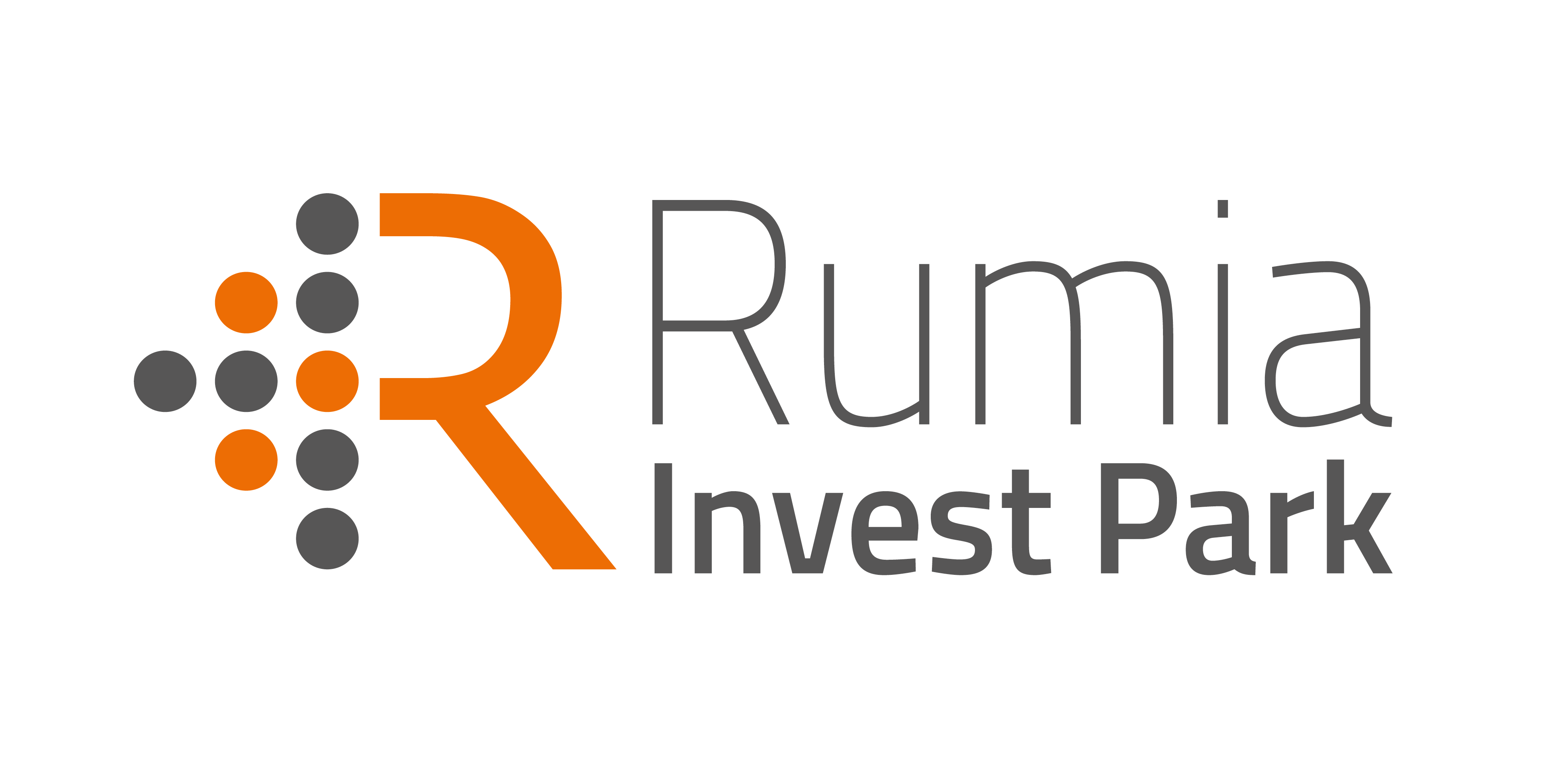 Specyfikacja Warunków Zamówienia (SWZ)Zamówienie klasyczne o wartości nieprzekraczającej progów unijnychTryb podstawowy z możliwością negocjacji (art. 275 pkt 2) uPzp)Wykonanie wielobranżowej dokumentacji projektowej oraz wykonanie robót budowlanych dla inwestycji pod nazwą: „Kompleksowe przygotowanie terenów inwestycyjnych pod działalność przemysłowo-usługową w Rumi – etap II” dla budowy drogi wewnętrznej wraz z budową sieci uzbrojenia terenu oraz przepompowni ścieków”.Zatwierdził(a): Dokument podpisany elektronicznie przez:Agnieszka Rodak – Prezes ZarząduRumia, listopad 2022 r.Zamawiający:Zamawiającym jest:Rumia Invest Park Sp. z o.o. z siedzibą w Rumi (84-230) przy ul. Dębogórskiej 148, wpisana do rejestru przedsiębiorców Krajowego Rejestru Sądowego przez Sąd Rejonowy Gdańsk-Północ w Gdańsku, VIII Wydział Gospodarczy Krajowego Rejestru Sądowego, pod numerem KRS 0000674167, NIP 5882427498, Regon 367085124, kapitał zakładowy w wysokości 30.011.100,00 PLN, opłacony w całości (zwana dalej również „Rumia Invest Park”),  działająca w imieniu własnym oraz w imieniu i na rzecz:Przedsiębiorstwa Wodociągów i Kanalizacji Sp. z o.o. w Gdyni z siedzibą w Gdyni (81 311) przy ul. Witomińskiej 29, nr KRS 0000126973, REGON: 190563879, NIP: 5860104434, kapitał zakładowy w wysokości 297.840.000,00 PLN (zwanego dalej również „PEWIK GDYNIA Sp. z o.o.”),e-mail: info@rumiainvest.plOsoba do kontaktu: Aleksandra Fijałkowska,   e-mail: aleksandra.fijalkowska@rumiainvest.plPostępowanieTryb postępowania: Postępowanie o udzielenie zamówienia prowadzone jest na podstawie przepisów ustawy z dnia 11 września 2019 r. Prawo zamówień publicznych (t.j. Dz. U. z 2022, poz. 1710 ze zm.), zwanej dalej „ustawą” lub „uPzp”, w trybie podstawowym, na podstawie art. 275 pkt 2 uPzp.Zamawiający przewiduje dokonanie wyboru najkorzystniejszej oferty z możliwością prowadzenia negocjacji. Zamawiający informuje, iż nie przewiduje ograniczenia liczby Wykonawców, których zaprosi do negocjacji..Postępowanie jest prowadzone w języku polskim.Adres strony internetowej prowadzonego postępowania: https://platformazakupowa.pl/pn/rumiainvestZmiany i wyjaśnienia treści SWZ oraz inne dokumenty zamówienia bezpośrednio związane z postępowaniem o udzielenie zamówienia dostępne będą na podanej powyżej stronie postępowania. Oznaczenie postępowania:Postępowanie, którego dotyczy niniejsza Specyfikacja Warunków Zamówienia (zwana dalej „SWZ”) oznaczone jest znakiem (numerem referencyjnym): ZP.RIP.1.2022Wykonawcy powinni we wszelkich kontaktach z Zamawiającym powoływać się na wyżej podane oznaczenie.Zgodnie z art. 310 uPzp Zamawiający przewiduje możliwość unieważnienia przedmiotowego postępowania, jeżeli środki publiczne, które Zamawiający zamierzał przeznaczyć na sfinansowanie całości lub części zamówienia, nie zostaną mu przyznane.Zgodnie z art. 255 pkt 3 uPzp Zamawiający przewiduje możliwość unieważnienia przedmiotowego postępowania w przypadku  przekroczenia kwot na sfinansowanie zamówienia przez jednego z zamawiających.Przedmiot zamówienia. Przedmiotem zamówienia jest wykonanie wielobranżowej dokumentacji projektowej oraz wykonanie robót budowlanych i robót ziemnych, w formule „zaprojektuj i wybuduj” dla inwestycji pod nazwą: „Kompleksowe przygotowanie terenów inwestycyjnych pod działalność przemysłowo-usługową w Rumi – etap II” polegające na budowie drogi wewnętrznej wraz z budową sieci uzbrojenia terenu oraz przepompowni ścieków (działki nr 47/7, 50/9, 50/7 obręb 5, 37 obręb 6, 1/1, 3/10, 77/1 obręb 13). Przedmiot Umowy obejmuje w szczególności:zakres Rumia Invest Park polegający na opracowaniu wielobranżowej dokumentacji projektowej oraz wykonaniu robót budowlanych inwestycji, tj. budowy układu dróg wewnętrznych z budową: oświetlenia ulicznego, kanalizacji deszczowej, kanału technologicznego, sieci elektryczno-energetycznej, sieci gazociągowej wraz z niwelacją, podniesieniem i wzmocnieniem gruntu,zakres PEWIK GDYNIA Sp. z o.o. polegający na opracowaniu wielobranżowej dokumentacji projektowej oraz wykonaniu robót budowlanych obejmujących budowę sieci wodociągowej, sieci kanalizacji sanitarnej i przepompowni ścieków.Szczegółowy opis przedmiotu zamówienia zawarty jest w następujących dokumentach:Programie Funkcjonalno – Użytkowym (zwanym dalej „PFU”), Szczegółowym opisie przedmiotu zamówienia wraz z załącznikami (zwanym dalej „SOPZ”).Realizacja zamówienia podlega prawu polskiemu, w tym w szczególności ustawie z dnia 23 kwietnia 1964 r. – Kodeks cywilny (t.j. Dz. U. z Dz.U. 2022 poz. 1360 ze zm.), uPzp, ustawie z dnia 7 lipca 1994 r. – Prawo budowlane (t.j. Dz.U. 2021 poz. 2351  ze zm.). Kody CPV: 71240000-2 Usługi architektoniczne, inżynieryjne i planowania71220000-6 Usługi projektowania architektonicznego71320000-7 Usługi inżynieryjne w zakresie projektowania71242000-6 Przygotowanie przedsięwzięcia i projektu, oszacowanie kosztów45000000-7 Roboty budowlane 45100000-8 Przygotowanie terenu pod budowę 45110000-1 Roboty w zakresie burzenia i rozbiórki obiektów budowlanych; roboty ziemne45111200-0 Roboty w zakresie przygotowania terenu pod budowę i roboty ziemne45111230-9 Roboty w zakresie stabilizacji gruntu 45111250-5 Badanie gruntu45112000-5 Roboty w zakresie usuwania gleby45111291-4 Roboty w zakresie zagospodarowania terenu45233120-6 Roboty w zakresie budowy dróg45330000-9 Roboty instalacyjne wodno-kanalizacyjne i sanitarne45232423-3 Roboty budowlane w zakresie przepompowni ścieków45231300-8 Roboty budowlane w zakresie budowy wodociągów i rurociągów do odprowadzania ścieków 45231000-5 Roboty budowlane w zakresie budowy rurociągów, ciągów komunikacyjnych i linii energetycznych 45316213-1 Instalowanie oznakowania drogowego71520000-9 Usługi nadzoru budowlanego71540000-5 Usługi zarzadzania budowąW przypadku, gdy w PFU i SOPZ zostały zastosowane odniesienia do norm, ocen technicznych, specyfikacji technicznych i systemów referencyjnych, o których mowa w art. 101 ust. 1-3 uPzp, Zamawiający zgodnie z art. 130 ust. 4 uPzp dopuszcza zastosowanie rozwiązań równoważnych. Każdorazowo, gdy wskazana jest w SOPZ  i PFU norma, ocena techniczna, specyfikacja techniczna lub system referencji technicznych należy przyjąć, że w odniesieniu do nich użyto sformułowania „lub równoważne”.Zamawiający, działając na podstawie art. 95 ust. 1 ustawy informuje, iż wymaga zatrudnienia przez Wykonawcę i podwykonawcę/ów na podstawie umowy o pracę osób, wykonujących czynności w zakresie realizacji zamówienia, polegających na wykonywaniu pracy w sposób określony w art. 22 § 1 ustawy z dnia 26 czerwca 1974 roku – Kodeks pracy (tekst jednolity: Dz.U. 2022 poz. 1510 ze zm.). Czynności w zakresie realizacji przedmiotu zamówienia, które Zamawiający wskazuje jako wymagające zatrudnienia na podstawie umowy o pracę, są to czynności wymagające nadzoru ze strony Wykonawcy, w szczególności prace pracowników fizycznych z branży budowlanej, z wyjątkiem:czynności wykonywanych przez kierowników robót, czynności, które wymagają prowadzenia działalności gospodarczej,oraz czynności, które są wykonywane bezpośrednio i wyłącznie przez Wykonawcę.Szczegółowe wymagania dotyczące zatrudnienia, w szczególności:sposób weryfikacji zatrudnienia osób;uprawnienia Zamawiającego w zakresie kontroli spełniania przez Wykonawcę wymagań oraz sankcje z tytułu niespełnienia tych wymagań;rodzaj czynności niezbędnych do realizacji zamówienia, których dotyczą wymagania zatrudnienia na podstawie umowy o pracę przez wykonawcę lub podwykonawcę osób wykonujących te czynności w trakcie realizacji zamówienia - określa załącznik nr 6 do SWZ – Wzór Umowy.Zamawiający przewiduje możliwość odbycia przez Wykonawcę wizji lokalnej. Zamawiający nie zastrzega obowiązku osobistego wykonania przez Wykonawcę kluczowych części zamówienia.Termin wykonania.Termin wykonania zamówienia wynosi 16 miesięcy od dnia zawarcia Umowy. Terminy pośrednie zostały określone we wzorze Umowy.Oferty częściowe, zamówienia podobneZamawiający nie dopuszcza możliwości składania ofert częściowych. Powody braku podziału zamówienia na części: Przedmiot zamówienia jest realizowany w formule „zaprojektuj i wybuduj”, obejmuje wykonanie dokumentacji projektowej i robót budowlanych. Planowane do wykonania roboty budowlane i dokumentacja projektowa stanowią komplementarną całość - podział groziłby nadmiernymi kosztami wykonania zamówienia, a potrzeba skoordynowania działań różnych wykonawców realizujących poszczególne części zamówienia może zagrozić właściwemu wykonaniu zamówienia (budowa drogi jest objęta jedną decyzją o pozwoleniu na budowę, co wiąże się z powołaniem jednego kierownika budowy koordynującego roboty budowlane wszystkich branż). Konieczność koordynacji pracy poszczególnych wykonawców wymaga bezpośredniego nad nimi nadzoru, nie ma pewności, że roboty budowlane wykonane zostałyby prawidłowo, natomiast odpowiedzialność za ewentualne wady byłaby rozmyta - istnieje niebezpieczeństwo niemożliwości jednoznacznego ustalenia po czyjej stronie leży wina i kto powinien dokonać odpowiednich poprawek. Taka sytuacja, oprócz wzrostu kosztów, spowodowałaby również zwiększenie czasu potrzebnego na wykonanie zamówienia. W przypadku jednego wykonawcy odpowiedzialność za całość koordynacji, jak również za właściwą jakość robót jest zarówno tańsza, jak i łatwiejsza do wyegzekwowania. W przypadku podziału w znacznym stopniu utrudnione zostałoby egzekwowanie udzielonych gwarancji i ewentualnych koniecznych poprawek od poszczególnych podmiotów z uwagi na ścisłe powiązanie ze sobą wszystkich elementów robót budowlanych.Zamawiający przewiduje możliwość udzielenia zamówienia polegającego na powtórzeniu podobnych robót budowlanych, o których mowa w art. 305 ust. 1 w związku z art. 214 ust. 1, pkt 7 uPzp, na poziomie 50 % wartości szacunkowej zamówienia podstawowego. Zakres rzeczowy tych zamówień będzie dotyczył świadczeń, które rzeczowo są przedmiotem zamówienia podstawowego lub świadczeń pozostających z nimi w bezpośrednim związku i będzie obejmował wykonanie kompleksowej dokumentacji projektowej i robót budowlanych polegających na budowie dróg, zjazdów, miejsc parkingowych i placów. Warunki zawarcia umowy będą kształtowane w sposób odpowiedni w oparciu o warunki umowy o zamówienie podstawowe z uwzględnieniem różnic wynikających z wartości, czasu realizacji i innych istotnych okoliczności mających miejsce w chwili udzielania zamówienia.Zamówienia polegające na powtórzeniu podobnych robót budowlanych zostaną udzielone w przypadku, gdy zaistnieje uzasadniona potrzeba rozszerzenia zamówienia podstawowego i zostaną zapewnione środki finansowe na ten cel. Zamówienie zostanie udzielone w trybie zamówienia z wolnej ręki – art. 305 uPzp. Powyższe zamówienia mogą zostać udzielone o ile Wykonawca spełni przynajmniej następujące warunki: Wykonawca dotychczas realizował usługi w terminie i z najwyższą starannością; zapewni nie gorszy standard wykonywania nowego zamówienia niż podstawowego; Wykonawca zaakceptuje istotne warunki dotychczasowej umowy.[Jeżeli są przewidziane zamówienia podobne – uwaga tylko dla RB i U]Zamawiający przewiduje udzielenie zamówienia podobnego, o którym mowa w art. 214 ust. 1 pkt 7/8) ustawy Pzp.Zakres zamówień podobnych:…………………Wartość zamówień podobnych:……………………………………..Warunki udzielenia zamówień podobnych (określić, na jakich zasadach umownych /finansowych):………………………………….[Jeżeli jest przewidziane prawo opcji]Zamawiający zastrzega prawo opcji polegające na wykonaniu:……………………..Rodzaj i maksymalna wartość opcji oraz okoliczności skorzystania z opcji zostały określone w SOPZ (Załącznik nr 1 do SWZ).Kwalifikacja podmiotowa wykonawcówO udzielenie zamówienia mogą ubiegać się Wykonawcy, którzy nie podlegają wykluczeniu z postępowania oraz spełniają warunki udziału w postępowaniu.Z postępowania o udzielenie zamówienia wyklucza się Wykonawców, w stosunku do których zachodzi którakolwiek z okoliczności wskazanych:w art. 108 ust. 1 uPzp:będącego osobą fizyczną, którego prawomocnie skazano za przestępstwo: udziału w zorganizowanej grupie przestępczej albo związku mającym na celu popełnienie przestępstwa lub przestępstwa skarbowego, o którym mowa w art. 258 Kodeksu karnego, handlu ludźmi, o którym mowa w art. 189a Kodeksu karnego, o którym mowa w art. 228-230a, art. 250a Kodeksu karnego, w art. 46-48 ustawy z dnia 25 czerwca 2010 r. o sporcie (tekst jednolity: Dz.U. 2022 poz. 159 ) lub w art. 54 ust. 1-4 ustawy z dnia 12 maja 2011 r. o refundacji leków, środków spożywczych specjalnego przeznaczenia żywieniowego oraz wyrobów medycznych (Dz. U. z 2021 r. poz. 523, 1292, 1559 i 2054),finansowania przestępstwa o charakterze terrorystycznym, o którym mowa w art. 165a Kodeksu karnego, lub przestępstwo udaremniania lub utrudniania stwierdzenia przestępnego pochodzenia pieniędzy lub ukrywania ich pochodzenia, o którym mowa w art. 299 Kodeksu karnego, o charakterze terrorystycznym, o którym mowa w art. 115 § 20 Kodeksu karnego, lub mające na celu popełnienie tego przestępstwa, powierzenia wykonania pracy małoletniemu cudzoziemcowi, o którym mowa w art. 9 ust. 2 ustawy z dnia 15 czerwca 2012 r. o skutkach powierzania wykonywania pracy cudzoziemcom przebywającym wbrew przepisom na terytorium Rzeczypospolitej Polskiej (tekst jednolity: Dz.U. 2021 poz. 1745 ze zm.), przeciwko obrotowi gospodarczemu, o których mowa w art. 296-307 Kodeksu karnego, przestępstwo oszustwa, o którym mowa w art. 286 Kodeksu karnego, przestępstwo przeciwko wiarygodności dokumentów, o których mowa w art. 270-277d Kodeksu karnego, lub przestępstwo skarbowe, o którym mowa w art. 9 ust. 1 i 3 lub art. 10 ustawy z dnia 15 czerwca 2012 r. o skutkach powierzania wykonywania pracy cudzoziemcom przebywającym wbrew przepisom na terytorium Rzeczypospolitej Polskiej lub za odpowiedni czyn zabroniony określony w przepisach prawa obcego; jeżeli urzędującego członka jego organu zarządzającego lub nadzorczego, wspólnika spółki w spółce jawnej lub partnerskiej albo komplementariusza w spółce komandytowej lub komandytowo-akcyjnej lub prokurenta prawomocnie skazano za przestępstwo, o którym mowa w pkt 1); wobec którego wydano prawomocny wyrok sądu lub ostateczną decyzję administracyjną o zaleganiu z uiszczeniem podatków, opłat lub składek na ubezpieczenie społeczne lub zdrowotne, chyba że wykonawca odpowiednio przed upływem terminu do składania wniosków o dopuszczenie do udziału w postępowaniu albo przed upływem terminu składania ofert dokonał płatności należnych podatków, opłat lub składek na ubezpieczenie społeczne lub zdrowotne wraz z odsetkami lub grzywnami lub zawarł wiążące porozumienie w sprawie spłaty tych należności; wobec którego prawomocnie orzeczono zakaz ubiegania się o zamówienia publiczne; jeżeli zamawiający może stwierdzić, na podstawie wiarygodnych przesłanek, że wykonawca zawarł z innymi wykonawcami porozumienie mające na celu zakłócenie konkurencji, w szczególności jeżeli należąc do tej samej grupy kapitałowej w rozumieniu ustawy z dnia 16 lutego 2007 r. o ochronie konkurencji i konsumentów, złożyli odrębne oferty, oferty częściowe lub wnioski o dopuszczenie do udziału w postępowaniu, chyba że wykażą, że przygotowali te oferty lub wnioski niezależnie od siebie;jeżeli, w przypadkach, o których mowa w art. 85 ust. 1, doszło do zakłócenia konkurencji wynikającego z wcześniejszego zaangażowania tego wykonawcy lub podmiotu, który należy z wykonawcą do tej samej grupy kapitałowej w rozumieniu ustawy z dnia 16 lutego 2007 r. o ochronie konkurencji i konsumentów, chyba że spowodowane tym zakłócenie konkurencji może być wyeliminowane w inny sposób niż przez wykluczenie wykonawcy z udziału w postępowaniu o udzielenie zamówienia. Zamawiający przewiduje wykluczenie Wykonawcy na podstawie art. 109 ust. 1 pkt 1, 4, 5, 7, 8 i 10 uPzp: który naruszył obowiązki dotyczące płatności podatków, opłat lub składek na ubezpieczenia społeczne lub zdrowotne, z wyjątkiem przypadku, o którym mowa w art. 108 ust. 1 pkt 3, chyba że wykonawca odpowiednio przed upływem terminu do składania wniosków o dopuszczenie do udziału w postępowaniu albo przed upływem terminu składania ofert dokonał płatności należnych podatków, opłat lub składek na ubezpieczenia społeczne lub zdrowotne wraz z odsetkami lub grzywnami lub zawarł wiążące porozumienie w sprawie spłaty tych należności;w stosunku do którego otwarto likwidację, ogłoszono upadłość, którego aktywami zarządza likwidator lub sąd, zawarł układ z wierzycielami, którego działalność gospodarcza jest zawieszona albo znajduje się on w innej tego rodzaju sytuacji wynikającej z podobnej procedury przewidzianej w przepisach miejsca wszczęcia tej procedury;który w sposób zawiniony poważnie naruszył obowiązki zawodowe, co podważa jego uczciwość, w szczególności gdy wykonawca w wyniku zamierzonego działania lub rażącego niedbalstwa nie wykonał lub nienależycie wykonał zamówienie, co zamawiający jest w stanie wykazać za pomocą stosownych dowodów;który, z przyczyn leżących po jego stronie, w znacznym stopniu lub zakresie nie wykonał lub nienależycie wykonał albo długotrwale nienależycie wykonywał istotne zobowiązanie wynikające z wcześniejszej umowy w sprawie zamówienia publicznego lub umowy koncesji, co doprowadziło do wypowiedzenia lub odstąpienia od umowy, odszkodowania, wykonania zastępczego lub realizacji uprawnień z tytułu rękojmi za wady;który w wyniku zamierzonego działania lub rażącego niedbalstwa wprowadził zamawiającego w błąd przy przedstawianiu informacji, że nie podlega wykluczeniu, spełnia warunki udziału w postępowaniu lub kryteria selekcji, co mogło mieć istotny wpływ na decyzje podejmowane przez zamawiającego w postępowaniu o udzielenie zamówienia, lub który zataił te informacje lub nie jest w stanie przedstawić wymaganych podmiotowych środków dowodowych;który w wyniku lekkomyślności lub niedbalstwa przedstawił informacje wprowadzające w błąd, co mogło mieć istotny wpływ na decyzje podejmowane przez zamawiającego w postępowaniu o udzielenie zamówienia.Wykluczenie Wykonawcy następuje zgodnie z art. 111 uPzp. Wykluczeniu z postępowania podlega wykonawca, wobec którego zachodzą okoliczności określone w art. 7 ust. 1 ustawy z dnia 13 kwietnia 2022 r. o szczególnych rozwiązaniach w zakresie przeciwdziałania wspieraniu agresji na Ukrainę oraz służących ochronie bezpieczeństwa narodowego. W art. 7 ust. 1 ustawy z dnia 13 kwietnia 2022 r. o szczególnych rozwiązaniach w zakresie przeciwdziałania wspieraniu agresji na Ukrainę oraz służących ochronie bezpieczeństwa narodowego (Dz. U. z 2022 r., poz. 835) zwanej dalej „specustawą sankcyjną” ustawodawca stosuje krajową obligatoryjną podstawę do badania wykonawcy pod kątem wykluczenia z postępowania, jeżeli: wykonawca oraz uczestnik konkursu wymieniony w wykazach określonych w rozporządzeniu 765/2006 i rozporządzeniu 269/2014 albo wpisanego na listę na podstawie decyzji w sprawie wpisu na listę rozstrzygającej o zastosowaniu środka, o którym mowa w art. 1 pkt 3 specustawy sankcyjnej;wykonawca oraz uczestnik konkursu, którego beneficjentem rzeczywistym w rozumieniu ustawy z dnia 1 marca 2018 r. o przeciwdziałaniu praniu pieniędzy oraz finansowaniu terroryzmu (Dz. U. z 2022 r. poz. 593 i 655) jest osoba wymieniona w wykazach określonych w rozporządzeniu 765/2006 i rozporządzeniu 269/2014 albo wpisana na listę lub będąca takim beneficjentem rzeczywistym od dnia 24 lutego 2022 r., o ile została wpisana na listę na podstawie decyzji w sprawie wpisu na listę rozstrzygającej o zastosowaniu środka, o którym mowa w art. 1 pkt 3 specustawy sankcyjnej;wykonawca oraz uczestnik konkursu, którego jednostką dominującą w rozumieniu art. 3 ust. 1 pkt 37 ustawy z dnia 29 września 1994 r. o rachunkowości (tekst jednolity: Dz. U. z 2021 r. poz. 217 ze zm.) jest podmiot wymieniony w wykazach określonych w rozporządzeniu 765/2006 i rozporządzeniu 269/2014 albo wpisany na listę lub będący taką jednostką dominującą od dnia 24 lutego 2022 r., o ile został wpisany na listę na podstawie decyzji w sprawie wpisu na listę rozstrzygającej o zastosowaniu środka, o którym mowa w art. 1 pkt 3 specustawy sankcyjnej. Wykluczenie, o którym mowa w ust. 5 następować będzie na okres trwania ww. okoliczności. W przypadku wykonawcy lub uczestnika konkursu wykluczonego na podstawie art. 7 ust. 1 UOBN, Zamawiający odrzuca ofertę takiego Wykonawcy. Zamawiający będzie weryfikował przesłankę wykluczenia, o której mowa w ust. 4 na podstawie: Wykazów określonych w rozporządzeniu 765/2006 i rozporządzeniu 269/2014Listy Ministra właściwego do spraw wewnętrznych obejmującej osoby i podmioty, wobec których są stosowane środki, o których mowa w art. 1 UOBNWykonawca może zostać wykluczony przez Zamawiającego na każdym etapie postępowania o udzielenie zamówienia.  Zamawiający przewiduje  warunki udziału w postępowaniu dotyczące zdolności technicznej lub zawodowej.  Wykonawca spełni warunki udziału jeśli wykaże, że:w okresie ostatnich 5 lat przed terminem składania ofert (a jeśli okres prowadzenia działalności jest krótszy, to w tym okresie) wykonał co najmniej dwa zamówienia obejmujące swoim zakresem roboty budowlane polegające na budowie lub przebudowie dróg lub ulic klasy minimum „D” („dojazdowej”) o długości co najmniej 450 m długości, obejmujące  swoim zakresem branże: drogową, sanitarną, elektroenergetyczną, teletechniczną.Dysponuje lub będzie dysponowała zespołem osób, które skieruje do realizacji zamówienia  o następujących kwalifikacjach:Projektanta w branży drogowej – posiadającego uprawnienia budowlane bez ograniczeń do projektowania w specjalności inżynieryjnej drogowej lub odpowiadające im uprawnienia wydane na podstawie wcześniej obowiązujących przepisów lub uprawnienia uznane na terytorium Rzeczypospolitej Polski na podstawie przepisów ustawy z dnia 22 grudnia 2015 r. o zasadach uznawania kwalifikacji zawodowych nabytych w państwach członkowskich Unii Europejskiej (Dz.U. 2016 r. poz. 65 ze zm.), posiadającego co najmniej 2 letnie doświadczenie w projektowaniu, liczone od momentu uzyskania uprawnień,Projektanta w branży wodno-kanalizacyjnej – posiadającego uprawnienia budowlane bez ograniczeń do projektowania w specjalności instalacyjnej w zakresie sieci, instalacji i urządzeń cieplnych, wentylacyjnych, gazowych, wodociągowych i kanalizacyjnych lub odpowiadające im uprawnienia wydane na podstawie wcześniej obowiązujących przepisów lub uprawnienia uznane na terytorium Rzeczypospolitej Polski na podstawie przepisów ustawy z dnia 22 grudnia 2015 r. o zasadach uznawania kwalifikacji zawodowych nabytych w państwach członkowskich Unii Europejskiej (Dz.U. 2016 r. poz. 65 ze zm.), posiadającego co najmniej 1 rok doświadczenia w projektowaniu, liczony od momentu uzyskania uprawnień,Projektanta w branży elektroenergetycznej – posiadającego uprawnienia budowlane bez ograniczeń do projektowania w specjalności instalacyjnej w zakresie sieci, instalacji i urządzeń elektrycznych i elektroenergetycznych lub odpowiadające im uprawnienia wydane na podstawie wcześniej obowiązujących przepisów lub uprawnienia uznane na terytorium Rzeczypospolitej Polski na podstawie przepisów ustawy z dnia 22 grudnia 2015 r. o zasadach uznawania kwalifikacji zawodowych nabytych w państwach członkowskich Unii Europejskiej (Dz.U. 2016 r. poz. 65 ze zm.), posiadającego co najmniej 1 rok doświadczenia w projektowaniu, liczony od momentu uzyskania uprawnień,Projektanta w branży teletechnicznej – posiadającego uprawnienia budowlane bez ograniczeń do projektowania w specjalności instalacyjnej w zakresie sieci, instalacji i urządzeń telekomunikacyjnych lub odpowiadające im uprawnienia wydane na podstawie wcześniej obowiązujących przepisów lub uprawnienia uznane na terytorium Rzeczypospolitej Polski na podstawie przepisów ustawy z dnia 22 grudnia 2015 r. o zasadach uznawania kwalifikacji zawodowych nabytych w państwach członkowskich Unii Europejskiej (Dz.U. 2016 r. poz. 65 ze zm.), posiadającego co najmniej 1 rok doświadczenia w projektowaniu, liczony od momentu uzyskania uprawnień,Kierownika Budowy, posiadającego uprawnienia budowlane do kierowania robotami w specjalności inżynieryjnej drogowej bez ograniczeń lub odpowiadające im uprawnienia wydane na podstawie wcześniej obowiązujących przepisów lub uprawnienia uznane na terytorium Rzeczypospolitej Polski na podstawie przepisów ustawy z dnia 22 grudnia 2015 r. o zasadach uznawania kwalifikacji zawodowych nabytych w państwach członkowskich Unii Europejskiej (Dz.U. 2016 r. poz. 65 ze zm.), posiadającego doświadczenie zawodowe na stanowisku Kierownika Budowy lub Kierownika Robót na co najmniej trzech zakończonych inwestycjach,Kierownika Robót, posiadającego uprawnienia budowlane do kierowania robotami w specjalności instalacyjnej w zakresie sieci, instalacji i urządzeń elektrycznych i elektroenergetycznych bez ograniczeń lub odpowiadające im uprawnienia wydane na podstawie wcześniej obowiązujących przepisów lub uprawnienia uznane na terytorium Rzeczypospolitej Polski na podstawie przepisów ustawy z dnia 22 grudnia 2015 r. o zasadach uznawania kwalifikacji zawodowych nabytych w państwach członkowskich Unii Europejskiej (Dz.U. 2016 r. poz. 65 ze zm.), posiadającego doświadczenie zawodowe na stanowisku Kierownika Budowy lub Kierownika Robót na co najmniej dwóch zakończonych inwestycjach,Kierownika Robót, posiadającego uprawnienia budowlane do kierowania robotami w specjalności instalacyjnej w zakresie sieci, instalacji i urządzeń telekomunikacyjnych bez ograniczeń lub odpowiadające im uprawnienia wydane na podstawie wcześniej obowiązujących przepisów lub uprawnienia uznane na terytorium Rzeczypospolitej Polski na podstawie przepisów ustawy z dnia 22 grudnia 2015 r. o zasadach uznawania kwalifikacji zawodowych nabytych w państwach członkowskich Unii Europejskiej (Dz.U. 2016 r. poz. 65 ze zm.), posiadającego doświadczenie zawodowe na stanowisku Kierownika Budowy lub Kierownika Robót na co najmniej dwóch zakończonych inwestycjach,Kierownika Robót, posiadającego uprawnienia budowlane do kierowania robotami w specjalności instalacyjnej w zakresie sieci, instalacji i urządzeń cieplnych, wentylacyjnych, gazowych, wodociągowych i kanalizacyjnych bez ograniczeń lub odpowiadające im uprawnienia wydane na podstawie wcześniej obowiązujących przepisów lub uprawnienia uznane na terytorium Rzeczypospolitej Polski na podstawie przepisów ustawy z dnia 22 grudnia 2015 r. o zasadach uznawania kwalifikacji zawodowych nabytych w państwach członkowskich Unii Europejskiej (Dz.U. 2016 r. poz. 65 ze zm.), posiadającego doświadczenie zawodowe na stanowisku Kierownika Budowy lub Kierownika Robót na co najmniej dwóch zakończonych inwestycjach.W przypadku Wykonawców ubiegających się wspólnie o udzielenie zamówienia, warunek wymagany w ust.10 lit. a) może być spełniony łącznie przez Wykonawców. Zamawiający dopuszcza możliwość łączenia  uprawnień, o których mowa w ust.10 lit. b) przez jedną osobę. Wykonawcy występujący wspólnie (konsorcjum):Wykonawcy mogą wspólnie ubiegać się o udzielenie zamówienia.Wykonawcy występujący wspólnie ustanawiają pełnomocnika do reprezentowania ich w postępowaniu o udzielenie zamówienia albo reprezentowania ich w postępowaniu i zawarcia umowy w sprawie zamówienia publicznego.Wszelka korespondencja prowadzona będzie wyłącznie z pełnomocnikiem. Pełnomocnictwo winno być dołączone do oferty.Żaden z wykonawców występujących wspólnie nie może podlegać wykluczeniu z postępowania. Spełnienie warunków udziału w postępowaniu w stosunku do wykonawców występujących wspólnie będzie oceniane łącznie. W przypadku wspólnego ubiegania się o zamówienie przez Wykonawców, oświadczenie o spełnieniu warunków i braku podstaw do wykluczenia oraz podmiotowe środki dowodowe składa każdy z wykonawców wspólnie ubiegających się o zamówienie. Dokumenty te powinny potwierdzać brak podstaw wykluczenia oraz spełnianie warunków udziału w postępowaniu w zakresie, w którym każdy z Wykonawców wykazuje spełnianie warunków udziału w postępowaniu oraz brak podstaw wykluczenia.W przypadku, gdy najwyżej zostanie oceniona oferta złożona przez Wykonawców występujących wspólnie, a także gdy Zamawiający skorzysta z uprawnienia, o którym mowa w art. 274 ust. 2 uPzp, każdy z Wykonawców przedstawia podmiotowe środki dowodowe służące potwierdzeniu braku podstaw do wykluczenia. Pozostałe podmiotowe środki dowodowe mogą być złożone wspólnie.Wykonawcy, którzy złożyli ofertę wspólną odpowiadają solidarnie za realizację zamówienia.Udostępnienie zasobówWykonawca może w celu potwierdzenia spełniania warunków udziału w postępowaniu, w stosownych sytuacjach oraz w odniesieniu do konkretnego zamówienia, lub jego części, polegać na zdolnościach technicznych lub zawodowych lub sytuacji ekonomicznej lub finansowej podmiotów udostępniających zasoby, niezależnie od charakteru prawnego łączących go z nimi stosunków prawnych.W odniesieniu do warunków dotyczących doświadczenia, Wykonawcy mogą polegać na zdolnościach podmiotów udostępniających zasoby, jeśli podmioty te wykonają świadczenie, do realizacji którego te zdolności są wymagane.Wykonawca polegający na udostępnianych zasobach przedstawi wraz z ofertą zobowiązanie podmiotu udostępniającego zasoby potwierdzające, że stosunek łączący Wykonawcę z podmiotami udostępniającymi zasoby gwarantuje rzeczywisty dostęp do tych zasobów.W przypadku, gdy najwyżej zostanie oceniona oferta złożona przez Wykonawcę polegającego na zasobach podmiotu udostępniającego, a także gdy Zamawiający skorzysta z uprawnienia, o którym mowa w art. 274 ust. 2 uPzp, Wykonawca obowiązany jest do przedstawienia podmiotowych środków dowodowych służących potwierdzeniu braku podstaw do wykluczenia podmiotu udostępniającego. Oświadczenia. Podmiotowe środki dowodoweWykonawca składa wraz z ofertą:oświadczenie o braku podstaw do wykluczenia i spełnieniu warunków udziału w postępowaniu; wzór oświadczenia stanowi Załącznik nr 2 do SWZ.jeżeli Wykonawca polega na zdolnościach technicznych lub zawodowych podmiotów udostępniających zasoby na zasadach określonych w art. 118 uPzp:w odniesieniu do tych podmiotów - oświadczenie takiego podmiotu o braku podstaw do wykluczenia i spełnianiu warunków udziału w postępowaniu; wzór oświadczenia stanowi Załącznik nr 2 do SWZ;zobowiązanie podmiotu udostępniającego zasoby Wykonawcy do oddania tych zasobów do dyspozycji – jeżeli Wykonawca w celu potwierdzenia spełniania warunków udziału w postępowaniu polega na zdolnościach innych podmiotów, z którego będzie wynikać:zakres dostępnych Wykonawcy zasobów podmiotu udostępniającego zasoby;sposób i okres udostępnienia Wykonawcy i wykorzystania przez niego zasobów podmiotu udostępniającego te zasoby przy wykonywaniu zamówienia;czy i w jakim zakresie podmiot udostępniający zasoby, na zdolnościach którego Wykonawca polega w odniesieniu do warunków udziału w postępowaniu dotyczących wykształcenia, kwalifikacji zawodowych lub doświadczenia, zrealizuje prace, których wskazane zdolności dotyczą.Wzór zobowiązania stanowi Załącznik nr 3 do SWZ.  Podmiotowe środki dowodowe, jakie zobowiązany będzie złożyć Wykonawca, którego oferta zostanie najwyżej oceniona, lub Wykonawcy, których Zamawiający wezwie do złożenia wszystkich lub niektórych podmiotowych środków dowodowych w przypadkach, o których mowa w art. 274 ust. 2 uPzp w celu potwierdzenia spełnienia warunków udziału w postępowaniu:w celu potwierdzenia braku podstaw wykluczenia Wykonawcy z udziału w postępowaniu Zamawiający żąda następujących podmiotowych środków dowodowych: zaświadczenia właściwego naczelnika urzędu skarbowego potwierdzającego, że wykonawca nie zalega z opłacaniem podatków i opłat, w zakresie art. 109 ust. 1 pkt 1 ustawy, wystawionego nie wcześniej niż 3 miesiące przed jego złożeniem, a w przypadku zalegania z opłacaniem podatków lub opłat wraz z zaświadczeniem zamawiający żąda złożenia dokumentów potwierdzających, że odpowiednio przed upływem terminu składania wniosków o dopuszczenie do udziału w postępowaniu albo przed upływem terminu składania ofert wykonawca dokonał płatności należnych podatków lub opłat wraz z odsetkami lub grzywnami lub zawarł wiążące porozumienie w sprawie spłat tych należności; zaświadczenia albo innego dokumentu właściwej terenowej jednostki organizacyjnej Zakładu Ubezpieczeń Społecznych lub właściwego oddziału regionalnego lub właściwej placówki terenowej Kasy Rolniczego Ubezpieczenia Społecznego potwierdzającego, że wykonawca nie zalega z opłacaniem składek na ubezpieczenia społeczne i zdrowotne, w zakresie art. 109 ust. 1 pkt 1 ustawy, wystawionego nie wcześniej niż 3 miesiące przed jego złożeniem, a w przypadku zalegania z opłacaniem składek na ubezpieczenia społeczne lub zdrowotne wraz z zaświadczeniem albo innym dokumentem zamawiający żąda złożenia dokumentów potwierdzających, że odpowiednio przed upływem terminu składania wniosków o dopuszczenie do udziału w postępowaniu albo przed upływem terminu składania ofert wykonawca dokonał płatności należnych składek na ubezpieczenia społeczne lub zdrowotne wraz odsetkami lub grzywnami lub zawarł wiążące porozumienie w sprawie spłat tych należności; odpisu lub informacji odpowiadającej odpisowi z Krajowego Rejestru Sądowego lub z Centralnej Ewidencji i Informacji o Działalności Gospodarczej, w zakresie art. 109 ust. 1 pkt 4 ustawy, sporządzonych nie wcześniej niż 3 miesiące przed jej złożeniem, jeżeli odrębne przepisy wymagają wpisu do rejestru lub ewidencji; jeżeli jest to niezbędne - oświadczenia Wykonawcy o aktualności informacji zawartych w oświadczeniu, o którym mowa w art. 125 ust. 1 ustawy, w zakresie podstaw wykluczenia z postępowania wskazanych przez zamawiającego w niniejszej SWZ.Jeżeli wykonawca ma siedzibę lub miejsce zamieszkania poza granicami Rzeczypospolitej Polskiej, zamiast zaświadczenia, o którym mowa w pkt 1 lit. a powyżej, zaświadczenia albo innego dokumentu potwierdzającego, że wykonawca nie zalega z opłacaniem składek na ubezpieczenia społeczne lub zdrowotne, o których mowa pkt 1 lit. b, odpisu albo informacji z Krajowego Rejestru Sądowego lub z Centralnej Ewidencji i Informacji o Działalności Gospodarczej, o których mowa w pkt 1 lit. c – składa dokument lub dokumenty wystawione w kraju, w którym wykonawca ma siedzibę lub miejsce zamieszkania, potwierdzające odpowiednio, że: nie naruszył obowiązków dotyczących płatności podatków, opłat lub składek na ubezpieczenie społeczne lub zdrowotne, nie otwarto jego likwidacji, nie ogłoszono upadłości, jego aktywami nie zarządza likwidator lub sąd, nie zawarł układu z wierzycielami, jego działalność gospodarcza nie jest zawieszona ani nie znajduje się on w innej tego rodzaju sytuacji wynikającej z podobnej procedury przewidzianej w przepisach miejsca wszczęcia tej procedury. Dokumenty, o których mowa powyżej, powinny być wystawione nie wcześniej niż 3 miesiące przed ich złożeniem.Jeżeli w kraju, w którym Wykonawca ma siedzibę lub miejsce zamieszkania, nie wydaje się dokumentów, o których mowa powyżej, lub gdy dokumenty te nie odnoszą się do wszystkich przypadków, o których mowa w art. 108 ust. 1 pkt 1, 2 i 4, art. 109 ust. 1 pkt 1 ustawy, zastępuje się je odpowiednio w całości lub w części dokumentem zawierającym odpowiednio oświadczenie Wykonawcy, ze wskazaniem osoby albo osób uprawnionych do jego reprezentacji, lub oświadczenie osoby, której dokument miał dotyczyć, złożone pod przysięgą, lub, jeżeli w kraju, w którym Wykonawca ma siedzibę lub miejsce zamieszkania nie ma przepisów o oświadczeniu pod przysięgą, złożone przed organem sądowym lub administracyjnym, notariuszem, organem samorządu zawodowego lub gospodarczego, właściwym ze względu na siedzibę lub miejsce zamieszkania wykonawcy. Dokumenty, o których mowa powyżej, powinny być wystawione nie wcześniej niż 3 miesiące przed ich złożeniem.Do podmiotów udostępniających zasoby na zasadach określonych w art. 118 ustawy, mających siedzibę lub miejsce zamieszkania poza terytorium Rzeczypospolitej Polskiej, powyższe zapisy stosuje się odpowiednio.w celu potwierdzenia spełniania przez wykonawcę warunków udziału w postępowaniu dotyczących zdolności technicznej lub zawodowej, Zamawiający żąda następujących podmiotowych środków dowodowych:wykaz robót budowlanych wykonanych nie wcześniej niż w okresie ostatnich 5 lat, a jeżeli okres prowadzenia działalności jest krótszy – w tym okresie, wraz z podaniem ich rodzaju, daty i miejsca wykonania oraz podmiotów, na rzecz których roboty te zostały wykonane, oraz załączeniem dowodów określających czy te roboty budowlane zostały wykonane należycie, przy czym dowodami, o których mowa, są referencje bądź inne dokumenty sporządzone przez podmiot, na rzecz którego roboty budowlane zostały wykonane, a jeżeli z uzasadnionej przyczyny o obiektywnym charakterze Wykonawca nie jest w stanie uzyskać tych dokumentów – inne odpowiednie dokumenty; wzór wykazu stanowi Załącznik nr 4.2 do SWZ,  wykaz osób skierowanych przez Wykonawcę do realizacji zamówienia publicznego, w szczególności odpowiedzialnych za świadczenie usług lub kierowanie robotami budowlanymi, wraz z informacjami na temat ich kwalifikacji zawodowych, uprawnień, doświadczenia i wykształcenia niezbędnych do wykonania zamówienia publicznego, a także zakresu wykonywanych przez nie czynności oraz informacją o podstawie do dysponowania tymi osobami; wzór wykazu stanowi załącznik nr 4.3 do SWZ.Jeżeli Wykonawca podlega wykluczeniu ze względu na zajście okoliczności wskazanych w przepisach znajdujących zastosowanie w postępowaniu, przedkłada dowody wskazujące na spełnienie przesłanek określonych w art. 110 ust 2 uPzp (samooczyszczenie).Oświadczenie o spełnianiu warunków udziału w postępowaniu i braku podstaw do wykluczenia powinno być sporządzone w postaci elektronicznej z podpisem elektronicznym kwalifikowanym, podpisem zaufanym lub podpisem osobistym.Podmiotowe środki dowodowe powinny być złożone zgodnie z przepisami Rozporządzenia Prezesa Rady Ministrów z dnia 30.12.2020 r. w sprawie sposobu sporządzania i przekazywania informacji oraz wymagań technicznych dla dokumentów elektronicznych oraz środków komunikacji elektronicznej w postępowaniu o udzielenie zamówienia publicznego lub konkursie:jeżeli dokument został wystawiony przez podmiot upoważniony inny niż wykonawca (np. właściwy do jego wydania organ administracyjny lub sądowy) jako dokument elektroniczny – Wykonawca przekazuje ten dokument,jeżeli dokument został wystawiony przez podmiot upoważniony inny niż wykonawca (np. właściwy do jego wydania organ administracyjny lub sądowy) jako dokument papierowy  – Wykonawca przekazuje elektroniczną kopię dokumentu poświadczoną za zgodność z oryginałem,jeżeli dokument został wystawiony przez inny podmiot (np. wykonawcę, wystawcę referencji) w formie elektronicznej z podpisem elektronicznym kwalifikowanym, podpisem zaufanym lub osobistym – przekazuje się ten dokument,jeżeli dokument został wystawiony przez inny podmiot (np. wykonawcę, wystawcę referencji) jako dokument  papierowy  – Wykonawca przekazuje elektroniczną kopię dokumentu poświadczoną za zgodność z oryginałem.Poświadczenie za zgodność z oryginałem następuje przez podpisanie podpisem elektronicznym kwalifikowanym, podpisem zaufanym lub podpisem osobistym, poświadczające zgodność cyfrowego odwzorowania z dokumentem w postaci papierowej. Poświadczenia dokonuje notariusz lub Wykonawca (członek konsorcjum, podmiot udostępniający zasoby – odpowiednio w zakresie dokumentów, które każdego z nich dotyczą). W przypadku przekazywania dokumentu elektronicznego w formacie poddającym dane kompresji, opatrzenie pliku zawierającego skompresowane dokumenty kwalifikowanym podpisem elektronicznym, podpisem zaufanym lub podpisem osobistym, jest równoznaczne z opatrzeniem wszystkich dokumentów zawartych w tym pliku właściwym podpisem.Podmiotowe środki dowodowe sporządzone w języku obcym Wykonawca przekazuje wraz z tłumaczeniem na język polski. Podwykonawstwo Zamawiający dopuszcza udział podwykonawców w realizacji zamówienia. Powierzenie realizacji części zamówienia podwykonawcom nie zwalnia Wykonawcy z odpowiedzialności za prawidłową realizację zamówienia.Zamawiający żąda wskazania przez Wykonawcę w ofercie części zamówienia, których wykonanie zamierza powierzyć ewentualnym podwykonawcom i podania przez wykonawcę firm podwykonawców, o ile są już znani.WadiumZamawiający żąda od Wykonawców wniesienia wadium w wysokości 100 000 PLN, Wadium należy wnieść przed terminem składania ofert (w szczególności wadium w pieniądzu powinno znajdować się na rachunku Zamawiającego przed upływem terminu składania ofert).Wykonawca wnosi wadium w jednej lub kilku następujących formach:pieniądz,gwarancja bankowa,gwarancja ubezpieczeniowa,poręczenie udzielane przez podmioty, o których mowa w art. 6b ust. 5 pkt. 2 ustawy z dnia 9 listopada 2000 roku o utworzeniu Polskiej Agencji Rozwoju Przedsiębiorczości (Dz.U. z 2019.poz.310 ze zm.)Wadium w pieniądzu należy wpłacić przelewem na rachunek Rumia Invest Park Sp. z o.o. z siedzibą w Rumi (84-230) przy ul. Dębogórskiej 148 nr 77 1090 1102 0000 0001 3441 6176 z wpisaniem na dowodzie wpłaty: „Wadium na przetarg nr ref. postępowania: ZP.RIP.1.2022”. Koszty prowizji bankowych z tytułu wpłaty wadium ponosi Wykonawca. Wadium w formie gwarancji lub poręczenia należy przekazać w oryginale w postaci elektronicznej, tj. dokument gwarancji lub poręczenia podpisany elektronicznym podpisem kwalifikowanym, osobistym lub zaufanym przez gwaranta lub poręczyciela.Gwarancje lub poręczenia muszą zobowiązywać gwaranta lub poręczyciela do zapłaty wadium na rzecz Zamawiającego na jego pierwsze, pisemne wezwanie, muszą być nieodwołalne i ważne co najmniej przez okres związania ofertą. Wadium powinno zabezpieczać uprawnienia Zamawiającego do zatrzymania wadium określone w art. 98 ust. 6 uPzp.Zwrot lub zatrzymanie wadium nastąpi zgodnie z przepisami art. 98 uPzp. Wadium wnoszone w formie gwarancji lub poręczenia, o których mowa w ust. 3  musi wskazywać jako beneficjenta - Rumia Invest Park Sp. z o.o. z siedzibą w Rumi (84-230) przy ul. Dębogórskiej 148.Opis sposobu przygotowania ofertyWymagania ogólneWykonawca może złożyć jedną ofertę. Ofertę należy sporządzić w języku polskim. Wymagane zgodnie z SWZ dokumenty oraz oświadczenia sporządzone w języku obcym powinny być złożone wraz z tłumaczeniem na język polski. W razie wątpliwości uznaje się, że wersja polskojęzyczna jest wersją wiążącą. Ofertę Wykonawca sporządza pod rygorem nieważności w postaci elektronicznej i opatruje kwalifikowanym podpisem elektronicznym, podpisem zaufanym lub podpisem osobistym. Ofertę podpisuje osoba (osoby) uprawniona do reprezentowania Wykonawcy zgodnie z zasadami reprezentacji Wykonawcy lub zgodnie z udzielonym pełnomocnictwem. Wykonawca ponosi wszelkie koszty związane z przygotowaniem i złożeniem oferty.Zawartość ofertyOferta składa się z:Formularza Ofertowego (wzór stanowi Załącznik nr 1 do SWZ),Oświadczenia o braku podstaw do wykluczenia i spełnieniu warunków udziału w postępowaniu (wzór stanowi Załącznik nr 2 do SWZ),Zobowiązania podmiotu udostępniającego zasoby do oddania Wykonawcy do dyspozycji zasobów niezbędnych do realizacji zamówienia, o ile Wykonawca polega na takich zasobach w celu wykazania spełnienia warunków (wzór stanowi Załącznik nr 3 do SWZ), Dokumentu potwierdzającego zasady reprezentacji wykonawcy; Zamawiający nie wymaga złożenia tego dokumentu, o ile jest on dostępny w publicznych, otwartych bezpłatnych elektronicznych bazach danych (np. KRS, CEiIDG, a w przypadku innych baz – wskazanych przez Wykonawcę w ofercie). W przypadku wskazania bazy danych, w której dokumenty są dostępne w innym języku niż polski, Zamawiający może po ich pobraniu wezwać Wykonawcę do przedstawienia tłumaczenia dokumentu na język polski,Pełnomocnictwa wskazującego pełnomocnika Wykonawców występujących wspólnie (w wypadku złożenia oferty przez konsorcjum),Pełnomocnictwa do podpisania oferty (w przypadku posługiwania się pełnomocnikiem),Dokumentu wadium (w przypadku wadium wpłaconego na konto zamawiającego w pieniądzu zaleca się dołączenie kopii potwierdzenia przelewu).Zobowiązanie podmiotu udostępniającego, pełnomocnictwa powinny być złożone zgodnie z przepisami Rozporządzenia Prezesa Rady Ministrów z dnia 30.12.2020 r. w sprawie sposobu sporządzania i przekazywania informacji oraz wymagań technicznych dla dokumentów elektronicznych oraz środków komunikacji elektronicznej w postępowaniu o udzielenie zamówienia publicznego lub konkursie, tj.:jeżeli dokument został wystawiony przez podmiot upoważniony inny niż Wykonawca (np. właściwy do jego wydania organ administracyjny lub sądowy) jako dokument elektroniczny – Wykonawca przekazuje ten dokument,jeżeli dokument został wystawiony przez podmiot upoważniony inny niż Wykonawca (np. właściwy do jego wydania organ administracyjny lub sądowy), jako dokument papierowy  – Wykonawca przekazuje elektroniczną kopię dokumentu poświadczoną za zgodność z oryginałem,jeżeli dokument został wystawiony przez inny podmiot (np. Wykonawcę, wystawcę referencji) w formie elektronicznej z podpisem elektronicznym kwalifikowanym, podpisem zaufanym lub osobistym – przekazuje się ten dokument,jeżeli dokument został wystawiony przez inny podmiot (np. Wykonawcę, wystawcę referencji) jako dokument papierowy  – Wykonawca przekazuje elektroniczną kopię dokumentu poświadczoną za zgodność z oryginałem.Poświadczenie za zgodność z oryginałem następuje przez podpisanie kwalifikowanym podpisem elektronicznym, podpisem zaufanym lub podpisem osobistym, poświadczające zgodność cyfrowego odwzorowania z dokumentem w postaci papierowej. Poświadczenia dokonuje notariusz lub Wykonawca (członek konsorcjum, podmiot udostępniający zasoby – odpowiednio w zakresie dokumentów, które każdego z nich dotyczą) a w przypadku pełnomocnictwa - notariusz lub mocodawca. W przypadku przekazywania dokumentu elektronicznego w formacie poddającym dane kompresji, opatrzenie pliku zawierającego skompresowane dokumenty kwalifikowanym podpisem elektronicznym, podpisem zaufanym lub podpisem osobistym, jest równoznaczne z opatrzeniem wszystkich dokumentów zawartych w tym pliku kwalifikowanym podpisem elektronicznym.Sposób złożenia ofertyWykonawca składa ofertę w formie elektronicznej za pośrednictwem Platformy pod adresem: https://platformazakupowa.pl/pn/rumiainvestKorzystanie z Platformy jest bezpłatne.Wykonawca składa ofertę poprzez dodanie na Platformie dokumentów (załączników) określonych w niniejszej SWZ i podpisanych kwalifikowanym podpisem elektronicznym, podpisem zaufanym lub podpisem osobistym.Wykonawca rejestrując się na Platformie przetargowej:akceptuje warunki jej korzystania określone w regulaminie podczas rejestracji oraz uznaje regulamin za wiążący,zapoznał i stosuje się do Instrukcji składania ofert dostępnej na stronie internetowej platformazakupowa.pl,Zalecenia: Zaleca się przy sporządzaniu oferty skorzystanie ze wzorów formularzy przygotowanych przez Zamawiającego. Wykonawca może złożyć ofertę na swoich formularzach z zastrzeżeniem, że winny one zawierać wszystkie niezbędne informacje określone przez Zamawiającego.W procesie składania oferty za pośrednictwem Platformy, Wykonawca powinien złożyć podpis bezpośrednio na dokumentach przesłanych za pośrednictwem Platformy. Zaleca się stosowanie podpisu na każdym załączonym pliku osobno, w szczególności w przypadku wskazanym w art. 63 ust. 2 uPzp, gdzie zaznaczono, iż oferty oraz oświadczenie, o którym mowa w art. 125 ust. 1 uPzp sporządza się, pod rygorem nieważności, w formie elektronicznej (opatrzonej kwalifikowanym podpisem elektronicznym) lub w postaci elektronicznej opatrzonej podpisem zaufanym lub podpisem osobistym. Zamawiający rekomenduje wykorzystanie formatów: .pdf .doc .xls .jpg (.jpeg) ze szczególnym wskazaniem na .pdf. W celu ewentualnej kompresji danych Zamawiający rekomenduje wykorzystanie jednego z formatów: .zip, .7z. Zamawiający zwraca uwagę na ograniczenia wielkości plików podpisywanych profilem zaufanym, który wynosi max 10MB, oraz na ograniczenie wielkości plików podpisywanych w aplikacji eDoApp służącej do składania podpisu osobistego, który wynosi max 5MB. Ze względu na niskie ryzyko naruszenia integralności pliku oraz łatwiejszą weryfikację podpisu, Zamawiający zaleca, w miarę możliwości, przekonwertowanie plików składających się na ofertę na format .pdf i opatrzenie ich podpisem kwalifikowanym PAdES. Pliki w innych formatach niż .pdf zaleca się opatrzyć zewnętrznym podpisem XAdES. Wykonawca powinien pamiętać, aby plik z podpisem przekazywać łącznie z dokumentem podpisywanym.Zamawiający zaleca, aby w przypadku podpisywania pliku przez kilka osób, stosować podpisy tego samego rodzaju. Podpisywanie różnymi rodzajami podpisów np. osobistym i kwalifikowanym może doprowadzić do problemów w weryfikacji plików. Zamawiający zaleca, aby Wykonawca z odpowiednim wyprzedzeniem przetestował możliwość prawidłowego wykorzystania wybranej metody podpisania plików oferty. Zaleca się, aby komunikacja z Wykonawcami odbywała się tylko na Platformie za pośrednictwem formularza “Wyślij wiadomość do Zamawiającego”, nie za pośrednictwem adresu email. Ofertę należy przygotować z należytą starannością dla Zamawiającego i z zachowaniem odpowiedniego odstępu czasu do zakończenia przyjmowania ofert. Jeśli Wykonawca pakuje dokumenty np. w plik .zip zaleca się wcześniejsze podpisanie każdego ze skompresowanych plików. Zamawiający rekomenduje wykorzystanie podpisu z kwalifikowanym znacznikiem czasu.Zamawiający zaleca, aby nie wprowadzać jakichkolwiek zmian w plikach po podpisaniu ich podpisem kwalifikowanym. Może to skutkować naruszeniem integralności plików, co równoważne będzie z koniecznością odrzucenia oferty w postępowaniu.Zgodnie z definicją dokumentu elektronicznego z art. 3 ust. 2 ustawy o informatyzacji działalności podmiotów realizujących zadania publiczne, opatrzenie pliku zawierającego skompresowane dane kwalifikowanym podpisem elektronicznym jest jednoznaczne z podpisaniem oryginału dokumentu, z wyjątkiem kopii poświadczonych odpowiednio przez innego Wykonawcę ubiegającego się wspólnie z nim o udzielenie zamówienia, przez podmiot, na którego zdolnościach lub sytuacji polega Wykonawca, albo przez podwykonawcę. Maksymalny rozmiar jednego pliku przesyłanego za pośrednictwem dedykowanych formularzy do: złożenia, zmiany, wycofania oferty wynosi 150 MB natomiast przy komunikacji wielkość pliku to maksymalnie 500 MB. Formaty plików wykorzystywanych przez Wykonawców powinny być zgodne z “Obwieszczeniem Prezesa Rady Ministrów z dnia 9 listopada 2017 r. w sprawie ogłoszenia jednolitego tekstu rozporządzenia Rady Ministrów w sprawie Krajowych Ram Interoperacyjności, minimalnych wymagań dla rejestrów publicznych i wymiany informacji w postaci elektronicznej oraz minimalnych wymagań dla systemów teleinformatycznych”.Za datę złożenia oferty przyjmuje się datę jej przekazania na Platformę w drugim kroku składania oferty poprzez kliknięcie przycisku “Złóż ofertę” i wyświetlenie się komunikatu, że oferta została zaszyfrowana i złożona. Szczegółowa instrukcja dla Wykonawców dotycząca złożenia, zmiany i wycofania oferty znajduje się na stronie internetowej pod adresem: https://platformazakupowa.pl/strona/45-instrukcjeZamawiający nie ponosi odpowiedzialności za nieprawidłowe lub nieterminowe złożenie oferty. Zaleca się, aby założyć profil Wykonawcy i rozpocząć składanie oferty z odpowiednim wyprzedzeniem.Tajemnica przedsiębiorstwa:Zgodnie z art. 18 ust. 3 uPzp, nie ujawnia się informacji stanowiących tajemnicę przedsiębiorstwa, w rozumieniu przepisów o zwalczaniu nieuczciwej konkurencji, jeżeli Wykonawca, nie później niż w terminie składania ofert, w sposób niebudzący wątpliwości zastrzegł, że nie mogą być one udostępniane oraz wykazał, załączając stosowne wyjaśnienia, iż zastrzeżone informacje stanowią tajemnicę przedsiębiorstwa. Na Platformie znajduje się miejsce wyznaczone do dołączenia części oferty stanowiącej tajemnicę przedsiębiorstwa.W przypadku zastrzeżenia informacji stanowiącej tajemnicę przedsiębiorstwa wykonawca zobowiązany jest złożyć wraz z taką informacją wykazanie, że zastrzeżone informacje stanowią tajemnicę przedsiębiorstwa. Brak wykazania jest równoznaczny z brakiem zastrzeżenia tajemnicy przedsiębiorstwa. Miejsce, termin składania i otwarcia ofert oraz termin związania ofertąOfertę należy złożyć do dnia 23.11.2022 r. godz. 12:00.Otwarcie ofert nastąpi bezpośrednio po upływie terminu na ich składanie, tj. w dniu 23.11.2022 r. godz. 12:05 za pośrednictwem Platformy i nie będzie miało charakteru jawnego. W przypadku awarii Platformy, która spowoduje brak możliwości otwarcia ofert w powyższym terminie, otwarcie ofert nastąpi niezwłocznie po usunięciu awarii.Po otwarciu ofert, zgodnie z ustawą Pzp, Zamawiający zamieści na stronie internetowej informację z otwarcia ofert.Wykonawca pozostaje związany złożoną ofertą przez okres 30 dni, tj do dnia 22.12.2022 r. Pierwszym dniem terminu jest dzień, w którym upływa termin składania ofert.Przedłużenie terminu związania ofertą, wymaga złożenia przez Wykonawcę pisemnego (w rozumieniu art. 7 pkt 16 Pzp) przesłanego za pośrednictwem Platformy oświadczenia o wyrażeniu zgody na przedłużenie terminu związania ofertą zgodnie z art. 220 Pzp.Zamawiający odrzuci ofertę złożoną po terminie składania ofert.Informacja o środkach komunikacji elektronicznej oraz wymaganiach technicznych i organizacyjnych sporządzania, wysyłania i odbierania korespondencjiWykonawcy mogą zwracać się do Zamawiającego o wyjaśnienia treści SWZ. Zaleca się, aby komunikacja z Wykonawcami odbywała się wyłącznie na Platformie za pośrednictwem formularza “Wyślij wiadomość do Zamawiającego”, nie za pośrednictwem adresu email. Komunikacja za pośrednictwem poczty e-mail dopuszczalna jest w wyjątkowych okolicznościach i nie obejmuje możliwości składania ofert.Zamawiający przekaże odpowiedzi na zadane pytania przez ich zamieszczenie na Platformie. Osobą uprawnioną do kontaktu się z wykonawcami jest: p. Aleksandra Fijałkowska, adres e-mail: zamowienia@rumiainvest.pl Komunikacja między Zamawiającym a Wykonawcami odbywa się przy użyciu środków komunikacji elektronicznej w rozumieniu ustawy z dnia 18 lipca 2002 r. o świadczeniu usług drogą elektroniczną, z uwzględnieniem wymogów dotyczących formy, ustanowionych w uPzp i SWZ.Zamawiający nie przewiduje możliwości odstąpienia od wymagania użycia środków komunikacji elektronicznej.Opis sposobu obliczenia cenyWykonawca podaje całkowitą cenę ryczałtową oferty zgodnie z wymaganiami określonymi w Formularzu Ofertowym. Ceny należy podać w złotych polskich z dokładnością co do grosza.Cena ryczałtowa oferty obejmuje wszelkie należności Wykonawcy za wykonanie całości przedmiotu zamówienia, z uwzględnieniem opłat i podatków.  Cena ryczałtowa oferty obejmuje wszelkie usługi, roboty, dostawy materiałów i usług, sprzętu, jak również inne roboty i usługi niezbędne do należytego oraz terminowego wykonania przedmiotu zamówienia w zakresie dla Rumia Invest Park i PEWIK GDYNIA Sp. z o.o.. Ustalone wynagrodzenie obejmuje również wynagrodzenia za pełnienie usług nadzoru autorskiego.Cena ryczałtowa oferty obejmuje ryzyko i odpowiedzialność Wykonawcy z tytułu oszacowania wszelkich kosztów związanych z wykonaniem przedmiotu zamówienia, skalkulowanych i wywnioskowanych na podstawie SWZ wraz z załącznikami, w tym PFU i SOPZ, w tym koszty wykonania dokumentacji i robót budowlanych, niezależne od rozmiaru przedmiotu zamówienia i innych świadczeń oraz ponoszonych przez Wykonawcę kosztów ich realizacji. Za ustalenie ilości usług, robót i innych świadczeń oraz sposobu przeprowadzenia na tej podstawie kalkulacji całkowitej ceny ryczałtowej odpowiada wyłącznie Wykonawca.Cena oferty musi obejmować koszty wszystkich następujących po sobie faz operacyjnych, niezbędnych do wykonania przedmiotu zamówienia zgodnie z SWZ wraz z załącznikami, w tym PFU i SOPZ, a także wiedzą techniczną i budowlaną, a w szczególności między innymi koszty:wykonania dokumentacji projektowej w wymaganym przez Zamawiającego zakresie,  formie i liczbie egz.,wykonania wszystkich niezbędnych opracowań, w tym projektowych, niezbędnych do wykonania przedmiotu zamówienia, wykonanie ekspertyz, jeżeli okażą się niezbędne,sporządzenia innych dokumentów, wymaganych przepisami obowiązującego prawa, zgodnie z zakresem przedmiotu zamówienia, uzyskania niezbędnych decyzji, pozwoleń, uzgodnień warunków technicznych lub opinii innych organów, przeniesienia majątkowych praw autorskich do wykonanej dokumentacji projektowej na rzecz Zamawiającego i praw zależnych, wykonania mapy do celów projektowych, badań warunków technicznych, inwentaryzacji, wykonania robót budowlanych, w tym: koszty bezpośrednie, robocizny, ogólne budowy, prowadzenia działalności gospodarczej, pośrednie, zysk, zakupionych materiałów i pracy sprzętu, robot przygotowawczych, prac porządkowych oraz zagospodarowania odpadów zgodnie z obowiązującymi przepisami, utrzymania terenu i zaplecza budowy, zabezpieczenia majątku i bezpieczeństwa na terenie budowy, naprawy ewentualnych szkód na terenie budowy spowodowanych przez Wykonawcę w trakcie realizacji przedmiotu zamówienia, ubezpieczenia budowy,usuwania na swój koszt kolizji niewymagających wykonania dodatkowych niezbędnych opracowań lub uzgodnień, wykonania wszelkich badań laboratoryjnych, prób, odbiorów itp., obsługi geodezyjnej, w tym wytyczenia i pomiarów powykonawczych,uzgodnień i opłat związanych z budową, jeżeli zajdzie potrzeba, kosztów niezbędnych do terminowego wykonania przedmiotu zamówienia, oraz wszelkie niezbędne koszty, w tym koszt sprawowania nadzoru autorskiego, opłaty i należności związane z wykonaniem dokumentacji i robót budowlanych, odpowiedzialnością materialną i zobowiązaniami Wykonawcy wymienionymi we Wzorze Umowy – załączniku nr 6 do SWZ oraz przepisów dotyczących wykonania robót budowlanych. Przy obliczaniu ceny oferty, Wykonawca zastosuje parametry cenotwórcze, o których mowa poniżej:Wykonawca zobowiązany jest do określenia w Formularzu Ofertowym parametrów cenotwórczych: stawki roboczogodziny (R) netto, kosztów pośrednich (Kp) od R i S oraz zysku (Z) od R, S, i Kp, gdzie: a) R – (PLN /r-g) - godzinowa stawka robocizny kosztorysowej netto w zł, bez narzutów, b) S – (PLN) – koszty pracy sprzętu budowlanego,c) Kp – (%) - wskaźnik narzutów kosztów pośrednich w % liczony od R i S,e) Z – (%) - wskaźnik narzutów zysku w % liczony od R, S i Kp. Koszty zakupu materiału (Kz) należy uwzględnić w cenie materiału. Powyższe parametry cenotwórcze zaoferowane przez Wykonawcę mają zastosowanie do sporządzania kosztorysów na etapie realizacji umowy o zamówienie. Wykonawca zobowiązany jest sporządzić formularz ofertowy wypełniając otrzymany wzór Formularza Ofertowego, zgodnie z wymogami Zamawiającego, w tym jest zobowiązany do podania parametrów cenotwórczych, o których mowa w ust. 8. Całkowita cena ryczałtowa oferty stanowi sumę wartości pozycji wskazanych w Formularzu Ofertowym za wykonanie dokumentacji projektowej i robót budowlanych odpowiednio dla zakresów Rumia Invest Park i PEWIK GDYNIA Sp. z o.o..Wykonawca określi ceny na wszystkie elementy zamówienia wymienione w Formularzu Ofertowym, zgodnie z następującymi zasadami:wszystkie pozycje Formularza Ofertowego muszą być zawierać cenę, która powinna być zaokrąglona do dwóch miejsc po przecinku; brak wyceny jakiejkolwiek pozycji, w tym wpisanie wartości „zero”, a także niepodanie parametrów cenotwórczych nie jest dopuszczalne.Zamawiający poprawi omyłki rachunkowe w Formularzu Ofertowym w następujący sposób:w przypadku sumowania pozycji, jeżeli obliczona ryczałtowa oferty nie odpowiada sumie cen pozycji, Zamawiający poprawi cenę zgodnie z wynikiem prawidłowego działania matematycznego,jeżeli w cenie podano więcej niż dwa miejsca po przecinku, Zamawiający zaokrągli daną cenę do dwóch miejsc w ten sposób, że jeżeli trzecia cyfra będzie wynosiła mniej niż 5 - zaokrąglenie nastąpi w dół, a jeżeli 5 lub więcej – zaokrąglenie nastąpi w górę. Jeżeli wybór składanej oferty prowadzić będzie do powstania u Zamawiającego obowiązku podatkowego zgodnie z ustawą z 11 marca 2004 r. o podatku od towarów i usług wykonawca obowiązany jest podać w ofercie:Informacji, że wybór tej oferty prowadził będzie do powstania obowiązku podatkowego u Zamawiającego,Wskazania nazwy (rodzaju) towaru lub usługi, których dostawa lub świadczenie będą prowadziły do powstania obowiązku podatkowego,Wskazania wartości towaru lub usługi objętego obowiązkiem podatkowym Zamawiającego, bez kwoty podatku,Wskazania stawki podatku od towarów i usług, która zgodnie z wiedzą wykonawcy będzie miała zastosowanie.Jeżeli wybór składanej oferty prowadziłby do powstania u Zamawiającego obowiązku podatkowego zgodnie z ustawą z 11 marca 2004r. o podatku od towarów i usług Zamawiający dla celów oceny oferty w kryterium cena doliczy kwotę podatku od towarów i usług, którą miałby obowiązek rozliczyć.Kryteria oceny ofertKryteria oceny ofert: cena - waga kryterium 60%długość okresu rękojmi - waga kryterium 40%Sposób oceniania ofert: w kryterium cena:Maksymalną liczbę punktów w tym kryterium (60 pkt) otrzyma Wykonawca, który zaproponuje najniższą cenę za wykonanie całości zamówienia podaną przez Wykonawcę w Formularzu Ofertowym, natomiast pozostali Wykonawcy otrzymają odpowiednio mniejszą liczbę punktów obliczoną zgodnie z poniższym wzorem:(C min / C of) x 60 = C liczba punktów otrzymanych w kryterium cenaC min – najniższa cena z zaoferowanychC of – cena w badanej oferciew kryterium długość okresu rękojmi:Kryterium długość okresu rękojmi będzie ocenianie na podstawie zadeklarowanego przez Wykonawcę w Formularzu Ofertowym okresu rękojmi za wady na wykonane roboty, będące przedmiotem Umowy.Okres rękojmi liczony jest od następnego dnia po dniu podpisania Protokołu Odbioru Końcowego (Wykonania Umowy).W Formularzu Ofertowym Wykonawca zaoferuje jeden z trzech wariantów okresu rękojmi.Wykonawca zaproponuje okres rękojmi w wymiarze: 60 lub 72 lub 84 miesiące. Zamawiający przyzna punkty za zadeklarowanie przez Wykonawcę okresu rękojmi według następujących zasad:- za zadeklarowanie okresu rękojmi – 60 miesięcy - 0 pkt; - za zadeklarowanie okresu rękojmi – 72 miesięcy - 20 pkt;- za zadeklarowanie okresu rękojmi – 84 miesięcy lub więcej - 40 pkt;Wykonawca może zaproponować termin rękojmi wyłącznie wpisując wielkości 60, 72 lub 84. miesiącach.Maksymalna punktacja, jaką Wykonawca może otrzymać w odniesieniu do tego kryterium wynosi 40 punktów.Minimalny okres udzielonej rękojmi wynosi 60 miesięcy. Jeżeli Wykonawca zaoferuje „Okres rękojmi” krótszy niż 60 miesięcy lub nie wskaże żadnego okresu rękojmi – oferta takiego Wykonawcy zostanie odrzucona jako niezgodna z SWZ. Jeżeli Wykonawca zaoferuje „Okres rękojmi” równy 84 miesiące lub więcej – Wykonawca otrzyma maksymalną liczbę punktów – 40 pkt.Bez względu na powyższe: Jeżeli warunki rękojmi udzielonej przez producenta materiałów i urządzeń przewidują dłuższy okres rękojmi niż rękojmia udzielona przez Wykonawcę - obowiązuje okres rękojmi w wymiarze równym okresowi rękojmi producenta.Zamawiający zastosuje zaokrąglanie wyników do dwóch miejsc po przecinku.Za najkorzystniejszą zostanie uznana oferta, która otrzymała największą liczbę punktów.Kolejność podejmowania czynności przez Zamawiającego Po złożeniu ofert Zamawiający dokona badania i oceny ofert, w tym poprawy omyłek zgodnie z art. 223.Po dokonaniu badania i oceny ofert, Zamawiający zgodnie z art. 274 uPzp wezwie Wykonawcę, którego oferta została najwyżej oceniona do przedstawienia podmiotowych środków dowodowych. Zabezpieczenie należytego wykonania umowyWykonawca, którego oferta zostanie wybrana jako najkorzystniejsza, zobowiązany jest do wniesienia zabezpieczenia należytego wykonania umowy w wysokości 5% całkowitej ceny brutto podanej w ofercie, w tym: na rzecz Rumia Invest Park– w wysokości 5 % ceny brutto podanej w ofercie, za zakres zamówienia finansowany przez Rumia Invest Park na rzecz PEWIK GDYNIA Sp. z o.o. – w wysokości 5 % ceny brutto podanej w ofercie za zakres zamówienia finansowany przez PEWIK GDYNIA Sp. z o.o..Zabezpieczenie musi być wniesione w pełnej wysokości, niezależnie od formy jego wniesienia, najpóźniej w dniu zawarcia umowy, ale przed jej podpisaniem.Zabezpieczenie może być wniesione w jednej lub kilku następujących formach:pieniądzu,poręczeniach bankowych oraz poręczeniach spółdzielczej kasy oszczędnościowo-kredytowej,gwarancjach bankowych,gwarancjach ubezpieczeniowych,poręczeniach udzielanych przez podmioty, o których mowa w art. 6b ust. 5 pkt 2 ustawy z dnia 9 listopada 2000 r. o utworzeniu Polskiej Agencji Rozwoju Przedsiębiorczości.Zabezpieczenie wnoszone w pieniądzu należy wpłacić na rachunek bankowy odpowiednio:Rumia Invest Park nr 77 1090 1102 0000 0001 3441 6176 PEWIK GDYNIA Sp. z o.o. nr 89 1030 1120 0000 0000 3406 7001Na przelewie należy wpisać następujący tytuł: „Zabezpieczenie należytego wykonania umowy nr.... (nr umowy nadany przez Zamawiającego)”.W przypadku wnoszenia zabezpieczenia w innej formie niż w pieniądzu, należy oryginał dokumentu w formie elektronicznej opatrzonej kwalifikowanym podpisem gwaranta wnieść  w postaci elektronicznej   na adres e-mail wskazany przez Zamawiającego do korespondencji z Wykonawcą. Zabezpieczenie należytego wykonania Umowy będzie ważne i wykonalne oraz pozostawać będzie w dyspozycji Zamawiającego do upływu okresów, na jakie zostało ustanowione, zgodnie z postanowieniami Umowy w sprawie Zamówienia. W przypadku wnoszenia zabezpieczenia w innej formie niż w pieniądzu, Wykonawca zobowiązany jest zapewnić, aby obowiązywało ono w odpowiedniej wysokości do zakończenia powyższych okresów, przy zachowaniu odpowiednich mechanizmów przedłużających okresy obowiązywania tego zabezpieczenia na wypadek przedłużenia okresu wykonywania Umowy lub okresu gwarancji należytego wykonania Umowy lub okresu gwarancji.Wykonawca zapewni, aby zobowiązanie wystawcy tego zabezpieczenia było nieodwołalne, zaś kwoty objęte tym zabezpieczeniem płatne były na rzecz Zamawiającego na jego pierwsze żądanie, na podstawie oświadczenia Zamawiającego o ziszczeniu się warunków uprawniających go do skorzystania z zabezpieczenia, bez konieczności składania przez Zamawiającego dodatkowych dokumentów.Zabezpieczenie wniesione w tych formach wchodzi w życie i uzyskuje moc obowiązującą od podpisania umowy przez obie Strony, tj. przez Wykonawcę i Zamawiającego i będzie ważne w wysokości 100% do dnia wykonania zamówienia. Zabezpieczenie z tytułu rękojmi za wady wniesione w ww. formach będzie ważne w wysokości 30% do dnia upływu rękojmi na wykonane roboty budowlane. Zabezpieczenie wniesione w tych formach powinno zawierać zastrzeżenie, że wszelkie spory dotyczące odpowiednio poręczenia albo gwarancji podlegają rozstrzygnięciu zgodnie z prawem Rzeczypospolitej Polskiej i podlegają kompetencjom sądu właściwego dla siedziby Zamawiającego. Wzór gwarancji należytego wykonania umowy stanowi załącznik nr 5 do SWZ.Zabezpieczenie należytego wykonania umowy będzie zwracane przez Zamawiającego w następujący sposób:70 % wartości zabezpieczenia zostanie zwrócone w terminie 30 dni od dnia podpisania Protokołu Odbioru Końcowego (Wykonania Umowy).  30 % wartości zabezpieczenia zostanie zwrócone w terminie 15 dni po upływie terminu rękojmi na wykonane roboty budowlane.Zamawiający zwraca zabezpieczenie należytego wykonania Umowy wniesione w pieniądzu wraz z odsetkami wynikającymi z umowy rachunku bankowego, na którym było ono przechowywane, pomniejszone o koszt prowadzenia rachunku oraz prowizji bankowej za przelew pieniędzy na rachunek Wykonawcy. Zabezpieczenie w formie poręczeń lub gwarancji musi wskazywać jako beneficjenta odpowiednio - Rumia Invest Park Sp. z o.o. i PEWIK GDYNIA Sp. z o.o..Istotne postanowienia umowyZałącznik nr 6 do SWZ – Wzór Umowy zawiera projektowane postanowienia, które zostaną wprowadzone do umowy w sprawie zamówienia publicznego. Zamawiający przewiduje możliwość zmiany zawartej umowy w stosunku do treści wybranej oferty w zakresie uregulowanym w art. 454-455 uPzp oraz wskazanym we wzorze Umowy - załączniku nr 6 do SWZ.Postanowienia, które wprowadzone zostaną do umowy, zawierają informacje w sprawie ochrony osób fizycznych w związku z przetwarzaniem danych osobowych i w sprawie swobodnego przepływu tych danych zgodnie z Rozporządzeniem Parlamentu Europejskiego i Rady (UE) 2016/679 z dnia 27 kwietnia 2016 r. Formalności, jakie należy dopełnić przed zawarciem umowyUmowa w sprawie zamówienia publicznego z Wykonawcą, którego oferta zostanie oceniona jako najkorzystniejsza zostanie zawarta w terminie wskazanym przez Zamawiającego.Wykonawca będzie zobowiązany do podpisania umowy w miejscu i terminie wskazanym przez Zamawiającego.Przed podpisaniem umowy, wybrany Wykonawca:przekaże Zamawiającemu informacje niezbędne do wpisania do treści umowy, np. imiona i nazwiska uprawnionych osób, które będą reprezentować Wykonawcę przy podpisywaniu umowy, do kontaktu w trakcie realizacji umowy itp.;jeżeli zostanie wybrana oferta Wykonawców wspólnie ubiegających się o zamówienie, to Zamawiający może zażądać przed podpisaniem umowy przedłożenia umowy regulującej ich współpracę w zakresie obejmującym wykonanie zamówienia. Z treści powyższej umowy powinno w szczególności wynikać: zasady współdziałania, zakres współuczestnictwa i podział obowiązków Wykonawców w wykonaniu przedmiotu zamówienia.  Prowadzenie procedury wraz z negocjacjamiPo zakończeniu oceny ofert, zamawiający zaprosi wykonawców, których oferty zostały sklasyfikowane na 3 najwyższych miejscach do negocjacji ofert. Zamawiający poinformuje wszystkich wykonawców równocześnie o wykonawcach:których oferty nie zostały odrzucone i przyznanej punktacji ich ofertom w każdym kryterium oceny ofert i łącznej punktacji,których oferty zostały odrzucone, - podając uzasadnienie faktyczne i prawne.Prowadzone negocjacje mają poufny charakter. Żadna ze stron nie może, bez zgody drugiej strony, ujawniać informacji technicznych i handlowych związanych z negocjacjami. Termin rozpoczęcia negocjacji będzie wynosił nie mniej niż 5 dni od dnia przekazania zaproszenia.Negocjacje będą dotyczyć wszystkich kryteriów oceny ofert.Po zakończeniu negocjacji z wszystkimi wykonawcami, zamawiający informuje o tym fakcie uczestników negocjacji oraz zaprasza ich do składania ofert dodatkowych.Zaproszenie do złożenia ofert dodatkowych będzie zawierać co najmniej:nazwę oraz adres zamawiającego, numer telefonu, adres poczty elektronicznej oraz strony internetowej prowadzonego postępowania;sposób i termin składania ofert dodatkowych oraz język lub języki, w jakich muszą one być sporządzone, oraz termin otwarcia tych ofert.Wykonawca może złożyć ofertę dodatkową, która zawiera nowe propozycje w zakresie treści oferty podlegających ocenie w ramach kryteriów oceny ofert wskazanych przez zamawiającego w zaproszeniu do negocjacji. Oferta dodatkowa nie może być mniej korzystna w żadnym z kryteriów oceny ofert wskazanych w zaproszeniu do negocjacji niż oferta złożona w odpowiedzi na ogłoszenie o zamówieniu. Oferta przestaje wiązać wykonawcę w zakresie, w jakim złoży on ofertę dodatkową zawierającą korzystniejsze propozycje w ramach każdego z kryteriów oceny ofert wskazanych w zaproszeniu do negocjacji. Oferta dodatkowa, która jest mniej korzystna w którymkolwiek z kryteriów oceny ofert wskazanych w zaproszeniu do negocjacji niż oferta złożona w odpowiedzi na ogłoszenie o zamówieniu, podlega odrzuceniu.Zamawiający oceni oferty dodatkowe i ustali wynik postępowania.Ofertę wykonawcy niezaproszonego do negocjacji uznaje się za odrzuconą.Prowadzenie procedury wraz z negocjacjamiPo złożeniu ofert zamawiający dokona badania i oceny ofert, w tym poprawy omyłek zgodnie z art. 223 uPzp.Zamawiający przewiduje uzupełnienie przedmiotowych środków dowodowych. Jeżeli wykonawca nie złożył tych środków wraz z ofertą lub są one niekompletne, Zamawiający wezwie do ich uzupełnienia. Po dokonaniu badania i oceny ofert, a w przypadku przeprowadzenia negocjacji po dokonaniu badania i oceny ofert dodatkowych, Zamawiający zgodnie z art. 274 uPzp wezwie wykonawcę, który złożył najwyżej oceniony ofertę do przedstawienia podmiotowych środków dowodowych.Pouczenie o środkach ochrony prawnej.Środki ochrony prawnej przysługują Wykonawcy, a także innemu podmiotowi, jeżeli ma lub miał interes w uzyskaniu danego zamówienia oraz poniósł lub może ponieść szkodę w wyniku naruszenia przez Zamawiającego przepisów uPzp.Odwołanie przysługuje wyłącznie od niezgodnej z przepisami uPzp czynności Zamawiającego, podjętej w postępowaniu o udzielenie zamówienia lub zaniechania czynności, do której Zamawiający jest zobowiązany na podstawie uPzp. Odwołanie powinno wskazywać czynność lub zaniechanie czynności Zamawiającego, której zarzuca się niezgodność z przepisami uPzp, zawierać zwięzłe przedstawienie zarzutów, określać żądanie oraz wskazywać okoliczności faktyczne i prawne uzasadniające wniesienie odwołania.Odwołanie wnosi się do Prezesa Krajowej Izby Odwoławczej (ul. Postępu 17a, 02-676 Warszawa)Szczegółowe uregulowanie środków ochrony prawnej zawarte jest w Dziale IX UPzp.Źródło, gdzie można uzyskać informacje na temat składania odwołań:Urząd Zamówień Publicznych Departament Odwołańul. Postępu 17a, 02-676 WarszawaE-mail: odwolania@uzp.gov.pl, Tel. +48 22 458 78 01, Internet: www.uzp.gov.pl, Faks +48 22 458 78 00. Informacja o przetwarzaniu danych osobowych.Zamawiający,  informuje, na podstawie art. 13 oraz art. 14 Rozporządzenia Parlamentu Europejskiego i Rady (UE) 2016/679 z dnia 27 kwietnia 2016 roku w sprawie ochrony osób fizycznych w związku z przetwarzaniem danych osobowych i w sprawie swobodnego przepływu takich danych oraz uchylenia dyrektywy 95/46/WE (RODO), że:administratorem przekazanych przez Wykonawców danych osobowych jest Gdańska Infrastruktura Wodociągowo-Kanalizacyjna Sp. z o.o. ul. Kartuska 201 Gdańsk 80-122, telefon 58 326 67 00, adres email giwk@giwk.pl;dane osobowe będą przetwarzane na podstawie art. 6 ust. 1 lit. c RODO, w celu związanym z postępowaniem o udzielenie zamówienia publicznego;dane osobowe mogą być przekazywane organom państwowym, bankom, operatorom pocztowym, podmiotom świadczącym dla Administratora usługi prawne, doradcze, podatkowe oraz podmiotom obsługującym systemy teleinformatyczne oraz innym podmiotom uprawnionym na mocy ustawy Prawo zamówień publicznych;dane osobowe przechowywane są przez Administratora dla celów archiwizacyjnych, zgodnie z wewnętrznymi ustaleniami, jak również do czasu przedawnienia ewentualnych roszczeń lub obrony przez ewentualnymi roszczeniami;Wykonawcy mają prawo dostępu do treści swoich danych osobowych oraz prawo ich sprostowania, usunięcia, ograniczenia przetwarzania, prawo do przenoszenia danych, prawo wniesienia sprzeciwu z zastrzeżeniem, że:skorzystanie przez osobę, której dane osobowe dotyczą, z uprawnienia do sprostowania lub uzupełnienia, o którym mowa w art. 16 rozporządzenia 2016/679, nie może skutkować zmianą wyniku postępowania o udzielenie zamówienia ani zmianą postanowień umowy w sprawie zamówienia publicznego w zakresie niezgodnym z ustawą;w postępowaniu o udzielenie zamówienia zgłoszenie żądania ograniczenia przetwarzania, o którym mowa w art. 18 ust. 1 rozporządzenia 2016/679, nie ogranicza przetwarzania danych osobowych do czasu zakończenia tego postępowania;Zamawiający udostępnia dane osobowe, o których mowa w art. 10 rozporządzenia Parlamentu Europejskiego i Rady (UE) 2016/679 z dnia 27 kwietnia 2016 r. w sprawie ochrony osób fizycznych w związku z przetwarzaniem danych osobowych i w sprawie swobodnego przepływu takich danych oraz uchylenia dyrektywy 95/46/WE (ogólne rozporządzenie o ochronie danych) (Dz. Urz. UE L 119 z 4.05.2016, str. 1, z późn. zm.[10])), zwanego dalej „rozporządzeniem 2016/679”, w celu umożliwienia korzystania ze środków ochrony prawnej, o których mowa w dziale IX, do upływu terminu na ich wniesienie;w przypadku stwierdzenia, że przetwarzanie danych osobowych narusza przepisy RODO, Wykonawcom przysługuje prawo do wniesienia skargi do Prezesa Urzędu Ochrony Danych Osobowych.podanie danych osobowych jest dobrowolne, ale konieczne dla celów związanych z postępowaniem o udzielenie zamówienia.decyzje dotyczące przetwarzania danych osobowych nie będą podejmowane w sposób zautomatyzowany. Administrator nie profiluje danych osobowych.dane osobowe nie będą przekazywane poza terytorium Europejskiego Obszaru Gospodarczego.Wykaz załączników do SWZ:Załącznik nr 1 – Formularz OfertowyZałącznik nr 2 – Oświadczenie o spełnieniu warunków udziału w postępowaniu i braku podstaw do wykluczeniaZałącznik nr 3 – Wzór zobowiązania podmiotu udostępniającego zasobyZałączniki - składane przez Wykonawcę, którego oferta jest najwyżej oceniona na wezwanie Zamawiającego: Załącznik nr 4.1 – Oświadczenie o grupie kapitałowejZałącznik nr 4.2 – Wykaz wykonanych robót budowlanychZałącznik nr 4.3 – Wykaz osób kierowanych do wykonania zamówieniaZałącznik nr 5 – Wzór gwarancji zabezpieczeniaZałącznik nr 6 – Wzór Umowy Załącznik nr 7 – Program Funkcjonalno – Użytkowy (PFU), Załącznik nr 8 - Szczegółowy opis przedmiotu zamówienia wraz z załącznikami (SOPZ).nr ref. postępowania  ZP.RIP.1.2022									Załącznik nr 1 do SWZ ZAMAWIAJĄCY:Rumia Invest Park Sp. z o.o. z siedzibą w Rumi (84-230) przy ul. Dębogórskiej 148 (dalej „Rumia Invest Park”), działająca w imieniu własnym oraz w imieniu i na rzecz:Przedsiębiorstwa Wodociągów i Kanalizacji Sp. z o.o. w Gdyni z siedzibą w Gdyni (81-311) przy ul. Witomińskiej 29 (dalej „PEWIK GDYNIA Sp. z o.o.”)WYKONAWCA:Niniejsza oferta zostaje złożona przez:(w przypadku składania oferty przez podmioty występujące wspólnie podać nazwy (firmy) i dokładne adresy wszystkich wspólników spółki cywilnej lub członków konsorcjum)DANE KONTAKTOWE WYKONAWCY:OFERTAW postępowaniu o udzielenie zamówienia publicznego prowadzonym przez Zamawiającego na „Wykonanie wielobranżowej dokumentacji projektowej oraz wykonanie robót budowlanych dla inwestycji pod nazwą: „Kompleksowe przygotowanie terenów inwestycyjnych pod działalność przemysłowo-usługową w Rumi – etap II” dla budowy drogi wewnętrznej wraz z budową sieci uzbrojenia terenu oraz przepompowni ścieków”, oferujemy zgodnie z wymaganiami zawartymi w SWZ, na warunkach określonych we wzorze umowy, , wykonanie zamówienia za:całkowitą ryczałtową cenę netto ……………………………. PLN (słownie złotych netto: ……………………………………) + 23% VAT, co daje kwotę brutto ………………………………... PLN (słownie złotych brutto: ……………………………………), obliczoną jako suma cen poniższych pozycji:ZA ZAKRES FINANSOWANY PRZEZ RUMIA INVEST PARK cena ryczałtowa netto ……………………………. PLN + 23% VAT, co daje kwotę brutto ………………….PLN,w tym: za wykonanie dokumentacji projektowej cena ryczałtowa w wysokości netto ……………………………. PLN + 23% VAT, co daje kwotę brutto ………………….. PLN,za wykonanie robót budowlanych cena ryczałtowa w wysokości netto ……………………………. PLN + 23% VAT, co daje kwotę brutto PLN  - obliczona przy zastosowaniu następujących parametrów cenotwórczych przy sporządzaniu kosztorysu ofertowego oraz dla robót nieujętych w dokumentacji projektowej/kosztorysach ofertowych/przedmiarach, a koniecznych do wykonania zamówienia:stawka roboczogodziny  (R)  netto: 		R = ………………….. PLN/r-g;koszty pośrednie (Kp) od  R i S:			Kp = ………………… %;zysk (Z) od R, S i Kp:				Z = ………..………… %;koszt zakupu materiału (Kz) zawiera cenę materiału.ZA ZAKRES FINANSOWANY PRZEZ PEWIK GDYNIA SP. Z O.O. cena ryczałtowa netto ……………………………. PLN + 23% VAT, co daje kwotę brutto ………………….PLN, w tym: za wykonanie dokumentacji projektowej cena ryczałtowa w wysokości netto ……………………………. PLN  + 23% VAT, co daje kwotę brutto ………………….. PLN,za wykonanie robót budowlanych cena ryczałtowa w wysokości netto ……………………………. PLN + 23% VAT, co daje kwotę brutto ………………………PLN - obliczona przy zastosowaniu następujących parametrów cenotwórczych przy sporządzaniu kosztorysu ofertowego oraz dla robót nieujętych w dokumentacji projektowej/kosztorysach ofertowych/przedmiarach, a koniecznych do wykonania:stawki roboczogodziny  (R)  netto: 		R = ………………….. PLN/r-g;kosztów pośrednich (Kp) od  R i S:		Kp = ………………… %;zysku (Z) od R, S i Kp:				Z = ………..………… %;koszty zakupu materiału (Kz) zawiera cenę materiału.Oświadczamy, że długość okresu rękojmi na wykonane roboty budowlane wynosi ………………  począwszy od dnia następnego po dniu podpisania Protokołu Odbioru Końcowego (Wykonania Umowy).Oświadczamy, że wykonamy niniejsze zamówienie w terminie zgodnym z zapisami Umowy, z zachowaniem terminów pośrednich określonych we Wzorze Umowy – załączniku nr 6 do SWZ. Zobowiązujemy się, w przypadku wybrania przez Zamawiającego naszej oferty:zawrzeć umowę na realizację przedmiotu zamówienia, na warunkach określonych w SWZ, w terminie i miejscu wskazanym przez Zamawiającego,wykonać przedmiot zamówienia zgodnie z postanowieniami SWZ,wnieść lub ustanowić zabezpieczenie należytego wykonania umowy w wysokości 5% ceny ofertowej podanej w ofercie.Przedkładając Zamawiającemu naszą ofertę oświadczamy, że zapoznaliśmy się z treścią SWZ, warunkami terenowymi oraz wzorem umowy i akceptujemy je bez zastrzeżeń.Oświadczamy, że w przypadku wspólnego ubiegania się o udzielenie zamówienia ponosimy solidarną odpowiedzialność za wykonanie przedmiotu umowy i wniesienie zabezpieczenia należytego wykonania umowy.Oświadczamy, iż jesteśmy mikro/małym/średnim przedsiębiorcą w zgodnie przepisami ustawy Prawo Przedsiębiorców /niepotrzebne skreślić/.Oświadczamy, że wykonanie następujących części zamówienia zamierzamy powierzyć podwykonawcom /należy podać firmy podwykonawców/:……………………………………………………………….Oświadczamy, że następujące dokumenty stanowią tajemnicę przedsiębiorstwa w rozumieniu ustawy o zwalczaniu nieuczciwej konkurencji i nie mogą być udostępniane: ..............................................................................................................................................................................................................................................................................................................................................................................................................................Oświadczamy, że wybór oferty będzie prowadzić do powstania u Zamawiającego obowiązku podatkowego w odniesieniu do następujących towarów/usług: W przypadku braku wypełnienia tabeli powyżej - oświadczam, że złożenie oferty nie prowadzi do powstania obowiązku podatkowego po stronie Zamawiającego.Oświadczam, że wypełniłem obowiązki informacyjne przewidziane w art. 13 lub art. 14 RODO wobec osób fizycznych, od których dane osobowe bezpośrednio lub pośrednio pozyskałem w celu ubiegania się o udzielenie zamówienia publicznego w niniejszym postępowaniu. ⃰* W przypadku, gdy wykonawca nie przekazuje danych osobowych innych niż bezpośrednio jego dotyczących lub zachodzi wyłączenie stosowania obowiązku informacyjnego, stosownie do art. 13 ust. 4 lub art. 14 ust. 5 rozporządzenia Parlamentu Europejskiego i Rady (UE 2016/679, oświadczenia o powyższej treści wykonawca nie składa (należy usunąć treść powyższego oświadczenia np. poprzez jego wykreślenie)......................, dn. ……......................Podpisano: ....................................................................(podpis elektroniczny kwalifikowany/podpis zaufany/podpis osobisty)Załącznik nr 2 do SWZ WYKONAWCA:__________________________________________________Oświadczenie o spełnieniu warunków udziału w postępowaniu oraz niepodleganiu wykluczeniu, zgodnie z art. 273 ustawy Prawo zamówień publicznychNa potrzeby postępowania o udzielenie zamówienia publicznego na „Wykonanie wielobranżowej dokumentacji projektowej oraz wykonanie robót budowlanych dla inwestycji pod nazwą: „Kompleksowe przygotowanie terenów inwestycyjnych pod działalność przemysłowo-usługową w Rumi – etap II” dla budowy drogi wewnętrznej wraz z budową sieci uzbrojenia terenu oraz przepompowni ścieków”, prowadzonego przez Rumia Invest Park Sp. z o.o. z siedzibą w Rumi (84-230) przy ul. Dębogórskiej 148, działająca w imieniu własnym oraz w imieniu i na rzecz:Przedsiębiorstwa Wodociągów i Kanalizacji Sp. z o.o. w Gdyni z siedzibą w Gdyni (81-311) przy ul. Witomińskiej 29, oświadczam, że:spełniam warunki udziału w postępowaniu określone przez Zamawiającego w Specyfikacji Warunków Zamówienia (SWZ), nie podlegam wykluczeniu w zakresie określonym w Specyfikacji Warunków Zamówienia (SWZ).Oświadczam, że wszystkie informacje podane w powyższych oświadczeniach są aktualne 
i zgodne z prawdą oraz zostały przedstawione z pełną świadomością konsekwencji wprowadzenia Zamawiającego w błąd przy przedstawianiu informacji.(kwalifikowany podpis elektroniczny/podpis osobisty/ podpis zaufany)_______________________________________________________________________UWAGA:w przypadku gdy spełnione są przesłanki wykluczenia wykonawca wskazuje te przesłanki. Należy również dołączyć informacje dot. samooczyszczenia, tj. wynikające z art. 110 uPzp,w przypadku konsorcjum oświadczenie składa każdy z wykonawców występujących wspólnie lub pełnomocnik w ich imieniu, co powinno być odnotowane w oświadczeniu,w przypadku korzystania z zasobów podmiotu udostępniającego – oświadczenie składa również podmiot udostępniający zasoby.Załącznik nr 3 do SWZZobowiązanie podmiotu do udostępnienia zasobów wykonawcyPo zapoznaniu się z treścią ogłoszenia o zamówieniu oraz SWZ w postępowaniu pn.:„Wykonanie wielobranżowej dokumentacji projektowej oraz wykonanie robót budowlanych dla inwestycji pod nazwą: „Kompleksowe przygotowanie terenów inwestycyjnych pod działalność przemysłowo-usługową w Rumi – etap II” dla budowy drogi wewnętrznej wraz z budową sieci uzbrojenia terenu oraz przepompowni ścieków”, my:………………….. (imię i nazwisko osoby podpisującej)………………….. (imię i nazwisko osoby podpisującej)Oświadczając, iż jesteśmy osobami odpowiednio umocowanymi do niniejszej czynności działając w imieniu ………………………………………………………….(wpisać nazwę podmiotu udostępniającego zasoby) z siedzibą w ………………………. (wpisać adres podmiotu udostępniającego) zobowiązujemy się do:udostępnienia ……………….  (wpisać komu) z siedzibą w …………… , zwanemu dalej Wykonawcą, posiadanych przez nas zasobów niezbędnych do realizacji zamówienia.Zakres zasobów, jakie udostępniamy wykonawcy: …………………………………………………………………………………………………………………….(należy wyspecyfikować udostępniane zasoby) ……………………………………………………………………………………………………………………(należy wyspecyfikować udostępniane zasoby)……………………………………………………………………………………………………………………(należy wyspecyfikować udostępniane zasoby)Sposób i okres wykorzystania zasobów przy wykonywaniu zamówienia:……………………………………………………Zrealizujemy następujące usługi/roboty wchodzące z zakres przedmiotu zamówienia:…………………………………………………………………………………………………………………………………………W związku z powyższym oddajemy Wykonawcy do dyspozycji ww. zasoby w celu korzystania z nich przez Wykonawcę – w przypadku wyboru jego oferty w przedmiotowym postępowaniu i udzielenia mu zamówienia - przy wykonaniu przedmiotu zamówienia. …………………………………………..	miejscowość i data	…………………………………………………………………..podpis: osoby umocowane do reprezentacji podmiotu udostępniającegoZałącznik nr 4.1 do SWZ.....................................(nazwa i adres Wykonawcy)Oświadczenie o przynależności do grupy kapitałowejPrzystępując do postępowania o udzielenie zamówienia publicznego na „Wykonanie wielobranżowej dokumentacji projektowej oraz wykonanie robót budowlanych dla inwestycji pod nazwą: „Kompleksowe przygotowanie terenów inwestycyjnych pod działalność przemysłowo-usługową w Rumi – etap II” dla budowy drogi wewnętrznej wraz z budową sieci uzbrojenia terenu oraz przepompowni ścieków”, w imieniu: ......................................................................……..................................................(nazwa Wykonawcy)oświadczam, że :(skreślić odpowiednio)NIE NALEŻĘ do tej samej grupy kapitałowej co inni wykonawcy, którzy złożyli w Postępowaniu ofertę NALEŻĘ do grupy kapitałowej tej samej do której należy [………………..], tj., inny wykonawca, który złożył odrębną ofertę w postępowaniu. Niniejszym wskazuję, że powiązania z innym wykonawcą/innymi wykonawcami wskazanym/wskazanymi w pkt 1 powyżej nie prowadzą do zakłócenia konkurencji w Postępowaniu na dowód czego wskazuję/załączam:………………………………………………………………………………………..Podpis elektroniczny kwalifikowany/ podpis zaufany lub podpis osobisty 
osoby uprawnionej do reprezentacjiGrupa kapitałowa w niniejszym oświadczeniu rozumiana jest zgodnie z definicją ustawy z dnia 16 lutego 2007 r. o ochronie konkurencji i konsumentów (Dz.U. z 2020 r. poz. 1076 i 1086), o której mowa w art. 108 ust. 1 pkt 5 ustawy z dnia 11 września 2019 r. – Prawo zamówień publicznych (Dz.U. z 2019 r. poz. 2019 z późn. zm.).Załącznik nr 4.2 do SWZ.....................................(nazwa Wykonawcy)Wykaz robót budowlanychw zakresie niezbędnym do wykazania warunku udziału w postępowaniu na„Wykonanie wielobranżowej dokumentacji projektowej oraz wykonanie robót budowlanych dla inwestycji pod nazwą: „Kompleksowe przygotowanie terenów inwestycyjnych pod działalność przemysłowo-usługową w Rumi – etap II” dla budowy drogi wewnętrznej wraz z budową sieci uzbrojenia terenu oraz przepompowni ścieków”, Uwaga:   W przypadku, gdy Wykonawca wykonywał w ramach jednego kontraktu/umowy większą ilość prac, dla potrzeb zamówienia powinien wyodrębnić zakres robót budowlanych, o którym mowa powyżej.   Jeżeli Wykonawca wykazuje doświadczenie nabyte w ramach kontraktu (zamówienia/umowy) realizowanego przez wykonawców wspólnie ubiegających się o udzielenie zamówienia (konsorcjum), Zamawiający nie dopuszcza by Wykonawca polegał na doświadczeniu grupy wykonawców, której był członkiem, jeżeli faktycznie i konkretnie nie wykonywał wykazywanego zakresu prac. Zamawiający zastrzega możliwość zwrócenia się do wykonawcy o wyjaśnienia w zakresie faktycznie i konkretnie wykonywanego zakresu prac oraz przedstawienia stosownych dowodów np. umowy konsorcjum, z której wynika zakres obowiązków czy wystawionych przez wykonawcę faktur.   Zamawiający zastrzega weryfikację potwierdzenia należytego wykonania prac bezpośrednio u podmiotu, na rzecz, którego były wykonane.Do wykazu należy dołączyć dowody określające, czy roboty, o których mowa zostały wykonane zgodnie z zasadami sztuki budowlanej oraz zostały prawidłowo ukończone,  przy czym dowodami, o których mowa, są referencje bądź inne dokumenty sporządzone przez podmiot, na rzecz którego roboty budowlane  zostały wykonane, a jeżeli wykonawca z przyczyn niezależnych od niego nie jest w stanie uzyskać tych dokumentów – inne odpowiednie dokumenty.........................., dn. ............................Podpisano: ....................................................................(podpis elektroniczny kwalifikowany/podpis zaufany lub podpis osobisty)Załącznik nr 4.3 do SWZ.....................................(nazwa Wykonawcy)Wykaz osóbw zakresie niezbędnym do wykazania warunku udziału w postępowaniu na „Wykonanie wielobranżowej dokumentacji projektowej oraz wykonanie robót budowlanych dla inwestycji pod nazwą: „Kompleksowe przygotowanie terenów inwestycyjnych pod działalność przemysłowo-usługową w Rumi – etap II” dla budowy drogi wewnętrznej wraz z budową sieci uzbrojenia terenu oraz przepompowni ścieków”, Do wykonania zamówienia skierowane zostaną następujące osoby:........................., dn. ............................	Podpisano: ....................................................................(podpis elektroniczny kwalifikowany/podpis zaufany lub podpis osobisty)Załącznik nr 5 do SWZ WZÓR GWARANCJI NALEŻYTEGO WYKONANIA UMOWYDotyczy: Umowy nr ……………… na „Wykonanie wielobranżowej dokumentacji projektowej oraz wykonanie robót budowlanych dla inwestycji pod nazwą: „Kompleksowe przygotowanie terenów inwestycyjnych pod działalność przemysłowo-usługową w Rumi – etap II” dla budowy drogi wewnętrznej wraz z budową sieci uzbrojenia terenu oraz przepompowni ścieków”, My, niżej podpisani [nazwisko, nazwa firmy, adres] niniejszym oświadczamy, iż udzielamy Zamawiającemu: ………………………………………………….jako główny dłużnik, gwarancji w imieniu [nazwa i adres Wykonawcy] zapłaty kwoty [kwota zabezpieczenia należytego wykonania Umowy], stanowiącej zabezpieczenie należytego wykonania w/w Umowy, bezspornie, po otrzymaniu pierwszego wezwania na piśmie od Zamawiającego na adres (tu adres do korespondencji Gwaranta). Gwarancja należytego wykonania Umowy wchodzi w życie i uzyskuje moc obowiązującą od dnia podpisania Umowy przez obie Strony, tj. przez Wykonawcę i Zamawiającego, i będzie ważna w wysokości 100% sumy gwarancyjnej, tj. w wysokości ………………………… [wpisać kwotę i słownie] do dnia …………………………. [termin wykonania Umowy], zaś od tej daty do dnia ………….. [okres rękojmi na roboty budowlane] w wysokości 30% sumy gwarancyjnej tj. w wysokości ………………………… [wpisać kwotę i słownie]. Każda wypłata z niniejszej gwarancji obniża odpowiedzialność Gwaranta z niniejszej gwarancji o wypłaconą.Gwarancja jest bezwarunkowa i nieodwołalna. Na obowiązywanie Gwarancji nie mają wpływu ewentualne zmiany Umowy ani jej rozwiązanie lub odstąpienie od Umowy. Gwarancja wykonania jest wykonalna na terytorium Rzeczypospolitej Polskiej, w szczególności adres Gwaranta do doręczeń musi znajdować się na terenie Rzeczypospolitej Polskiej.Wszelkie spory dotyczące gwarancji podlegają rozstrzygnięciu zgodnie z prawem Rzeczypospolitej Polskiej i podlegają kompetencji sądu powszechnego właściwego dla siedziby Zamawiającego.Sporządzono w:   _________________________, dnia ________________.Nazwisko i imię: _______________ W imieniu ___________________Podpis: ____________________Załączyć pełnomocnictwo osoby podpisującej gwarancję.Lp. Nazwa(y) Wykonawcy(ów) Adres(y) Wykonawcy(ów) Osoba do kontaktów Adres korespondencyjny: Nr telefonu Adres e-mail do kontaktównazwa (rodzaj) towaru lub usługiwartość towaru lub usługi bez VATstawka VAT, która będzie miała zastosowanie123…Lp.Rodzaj wykonanych robót(krótki opis przedsięwzięcia wraz z podaniem lokalizacji potwierdzający spełnienie warunku udziału w postępowaniu (zadanie obejmujące swoim zakresem roboty budowlane polegające na budowie lub przebudowie dróg lub ulic klasy minimum „D” („dojazdowej”) o długości co najmniej 450 m długości, zawierające w swoim zakresie branże: drogową, sanitarną, elektroenergetyczną, teletechniczną)Data wykonania W układzie od mm/rrrr– do mm/rrrr (podać termin rozpoczęcia i zakończenia)Nazwa podmiotu, na rzecz którego roboty zostały wykonaneNazwa wykonawcy (doświadczenie własne/udostępnioneLp.Zakres wykonywanych czynności/ funkcjaImię i nazwiskoKwalifikacje zawodowe (posiadanie wymaganych uprawnień bez ograniczeń w zakresie danej specjalności) i doświadczeniePodstawa dysponowaniawłasna/udostępniona1Projektant w branży drogowej2Projektant w branży wodno-kanalizacyjnej3Projektant w branży elektroenergetycznej4Projektant w branży teletechnicznej5Kierownik Budowyw specjalności inżynieryjnej drogowej6Kierownik Robót w specjalności instalacyjnej w zakresie sieci, instalacji i urządzeń elektrycznych i elektroenergetycznych7Kierownik Robót w specjalności instalacyjnej w zakresie sieci, instalacji i urządzeń telekomunikacyjnych8Kierownik Robót w specjalności instalacyjnej w zakresie sieci, instalacji i urządzeń cieplnych, wentylacyjnych, gazowych, wodociągowych i kanalizacyjnych